PLAN DE ÁREA LOCAL DE EDUCACIÓN ESPECIAL DE  DESERT/MOUNTAIN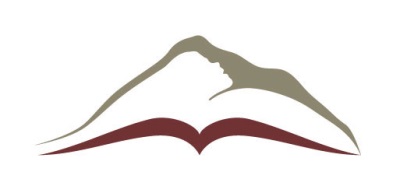 PLAN DE ÁREA LOCAL DE EDUCACIÓN ESPECIAL AUTÓNOMA DE DESERT/MOUNTAIN17800 HIGHWAY 18 • APPLE VALLEY, CA  92307(760) 552-6700 • (760) 242-5363 FAXRemisión terapia físicaEste formulario es para los maestros, padres u otras personas involucradas con los estudiantes que tienen una presunta necesidad de servicios especializados Terapia FísicaPLAN DE ÁREA LOCAL DE EDUCACIÓN ESPECIAL DE  DESERT/MOUNTAINPLAN DE ÁREA LOCAL DE EDUCACIÓN ESPECIAL AUTÓNOMA DE DESERT/MOUNTAIN17800 HIGHWAY 18 • APPLE VALLEY, CA  92307(760) 552-6700 • (760) 242-5363 FAXRemisión terapia físicaEste formulario es para los maestros, padres u otras personas involucradas con los estudiantes que tienen una presunta necesidad de servicios especializados Terapia FísicaPLAN DE ÁREA LOCAL DE EDUCACIÓN ESPECIAL DE  DESERT/MOUNTAINPLAN DE ÁREA LOCAL DE EDUCACIÓN ESPECIAL AUTÓNOMA DE DESERT/MOUNTAIN17800 HIGHWAY 18 • APPLE VALLEY, CA  92307(760) 552-6700 • (760) 242-5363 FAXRemisión terapia físicaEste formulario es para los maestros, padres u otras personas involucradas con los estudiantes que tienen una presunta necesidad de servicios especializados Terapia FísicaPLAN DE ÁREA LOCAL DE EDUCACIÓN ESPECIAL DE  DESERT/MOUNTAINPLAN DE ÁREA LOCAL DE EDUCACIÓN ESPECIAL AUTÓNOMA DE DESERT/MOUNTAIN17800 HIGHWAY 18 • APPLE VALLEY, CA  92307(760) 552-6700 • (760) 242-5363 FAXRemisión terapia físicaEste formulario es para los maestros, padres u otras personas involucradas con los estudiantes que tienen una presunta necesidad de servicios especializados Terapia FísicaPLAN DE ÁREA LOCAL DE EDUCACIÓN ESPECIAL DE  DESERT/MOUNTAINPLAN DE ÁREA LOCAL DE EDUCACIÓN ESPECIAL AUTÓNOMA DE DESERT/MOUNTAIN17800 HIGHWAY 18 • APPLE VALLEY, CA  92307(760) 552-6700 • (760) 242-5363 FAXRemisión terapia físicaEste formulario es para los maestros, padres u otras personas involucradas con los estudiantes que tienen una presunta necesidad de servicios especializados Terapia FísicaPLAN DE ÁREA LOCAL DE EDUCACIÓN ESPECIAL DE  DESERT/MOUNTAINPLAN DE ÁREA LOCAL DE EDUCACIÓN ESPECIAL AUTÓNOMA DE DESERT/MOUNTAIN17800 HIGHWAY 18 • APPLE VALLEY, CA  92307(760) 552-6700 • (760) 242-5363 FAXRemisión terapia físicaEste formulario es para los maestros, padres u otras personas involucradas con los estudiantes que tienen una presunta necesidad de servicios especializados Terapia FísicaPLAN DE ÁREA LOCAL DE EDUCACIÓN ESPECIAL DE  DESERT/MOUNTAINPLAN DE ÁREA LOCAL DE EDUCACIÓN ESPECIAL AUTÓNOMA DE DESERT/MOUNTAIN17800 HIGHWAY 18 • APPLE VALLEY, CA  92307(760) 552-6700 • (760) 242-5363 FAXRemisión terapia físicaEste formulario es para los maestros, padres u otras personas involucradas con los estudiantes que tienen una presunta necesidad de servicios especializados Terapia FísicaPLAN DE ÁREA LOCAL DE EDUCACIÓN ESPECIAL DE  DESERT/MOUNTAINPLAN DE ÁREA LOCAL DE EDUCACIÓN ESPECIAL AUTÓNOMA DE DESERT/MOUNTAIN17800 HIGHWAY 18 • APPLE VALLEY, CA  92307(760) 552-6700 • (760) 242-5363 FAXRemisión terapia físicaEste formulario es para los maestros, padres u otras personas involucradas con los estudiantes que tienen una presunta necesidad de servicios especializados Terapia FísicaPLAN DE ÁREA LOCAL DE EDUCACIÓN ESPECIAL DE  DESERT/MOUNTAINPLAN DE ÁREA LOCAL DE EDUCACIÓN ESPECIAL AUTÓNOMA DE DESERT/MOUNTAIN17800 HIGHWAY 18 • APPLE VALLEY, CA  92307(760) 552-6700 • (760) 242-5363 FAXRemisión terapia físicaEste formulario es para los maestros, padres u otras personas involucradas con los estudiantes que tienen una presunta necesidad de servicios especializados Terapia FísicaPLAN DE ÁREA LOCAL DE EDUCACIÓN ESPECIAL DE  DESERT/MOUNTAINPLAN DE ÁREA LOCAL DE EDUCACIÓN ESPECIAL AUTÓNOMA DE DESERT/MOUNTAIN17800 HIGHWAY 18 • APPLE VALLEY, CA  92307(760) 552-6700 • (760) 242-5363 FAXRemisión terapia físicaEste formulario es para los maestros, padres u otras personas involucradas con los estudiantes que tienen una presunta necesidad de servicios especializados Terapia FísicaPLAN DE ÁREA LOCAL DE EDUCACIÓN ESPECIAL DE  DESERT/MOUNTAINPLAN DE ÁREA LOCAL DE EDUCACIÓN ESPECIAL AUTÓNOMA DE DESERT/MOUNTAIN17800 HIGHWAY 18 • APPLE VALLEY, CA  92307(760) 552-6700 • (760) 242-5363 FAXRemisión terapia físicaEste formulario es para los maestros, padres u otras personas involucradas con los estudiantes que tienen una presunta necesidad de servicios especializados Terapia FísicaPLAN DE ÁREA LOCAL DE EDUCACIÓN ESPECIAL DE  DESERT/MOUNTAINPLAN DE ÁREA LOCAL DE EDUCACIÓN ESPECIAL AUTÓNOMA DE DESERT/MOUNTAIN17800 HIGHWAY 18 • APPLE VALLEY, CA  92307(760) 552-6700 • (760) 242-5363 FAXRemisión terapia físicaEste formulario es para los maestros, padres u otras personas involucradas con los estudiantes que tienen una presunta necesidad de servicios especializados Terapia FísicaPLAN DE ÁREA LOCAL DE EDUCACIÓN ESPECIAL DE  DESERT/MOUNTAINPLAN DE ÁREA LOCAL DE EDUCACIÓN ESPECIAL AUTÓNOMA DE DESERT/MOUNTAIN17800 HIGHWAY 18 • APPLE VALLEY, CA  92307(760) 552-6700 • (760) 242-5363 FAXRemisión terapia físicaEste formulario es para los maestros, padres u otras personas involucradas con los estudiantes que tienen una presunta necesidad de servicios especializados Terapia FísicaPLAN DE ÁREA LOCAL DE EDUCACIÓN ESPECIAL DE  DESERT/MOUNTAINPLAN DE ÁREA LOCAL DE EDUCACIÓN ESPECIAL AUTÓNOMA DE DESERT/MOUNTAIN17800 HIGHWAY 18 • APPLE VALLEY, CA  92307(760) 552-6700 • (760) 242-5363 FAXRemisión terapia físicaEste formulario es para los maestros, padres u otras personas involucradas con los estudiantes que tienen una presunta necesidad de servicios especializados Terapia FísicaPLAN DE ÁREA LOCAL DE EDUCACIÓN ESPECIAL DE  DESERT/MOUNTAINPLAN DE ÁREA LOCAL DE EDUCACIÓN ESPECIAL AUTÓNOMA DE DESERT/MOUNTAIN17800 HIGHWAY 18 • APPLE VALLEY, CA  92307(760) 552-6700 • (760) 242-5363 FAXRemisión terapia físicaEste formulario es para los maestros, padres u otras personas involucradas con los estudiantes que tienen una presunta necesidad de servicios especializados Terapia FísicaPLAN DE ÁREA LOCAL DE EDUCACIÓN ESPECIAL DE  DESERT/MOUNTAINPLAN DE ÁREA LOCAL DE EDUCACIÓN ESPECIAL AUTÓNOMA DE DESERT/MOUNTAIN17800 HIGHWAY 18 • APPLE VALLEY, CA  92307(760) 552-6700 • (760) 242-5363 FAXRemisión terapia físicaEste formulario es para los maestros, padres u otras personas involucradas con los estudiantes que tienen una presunta necesidad de servicios especializados Terapia FísicaPLAN DE ÁREA LOCAL DE EDUCACIÓN ESPECIAL DE  DESERT/MOUNTAINPLAN DE ÁREA LOCAL DE EDUCACIÓN ESPECIAL AUTÓNOMA DE DESERT/MOUNTAIN17800 HIGHWAY 18 • APPLE VALLEY, CA  92307(760) 552-6700 • (760) 242-5363 FAXRemisión terapia físicaEste formulario es para los maestros, padres u otras personas involucradas con los estudiantes que tienen una presunta necesidad de servicios especializados Terapia FísicaPLAN DE ÁREA LOCAL DE EDUCACIÓN ESPECIAL DE  DESERT/MOUNTAINPLAN DE ÁREA LOCAL DE EDUCACIÓN ESPECIAL AUTÓNOMA DE DESERT/MOUNTAIN17800 HIGHWAY 18 • APPLE VALLEY, CA  92307(760) 552-6700 • (760) 242-5363 FAXRemisión terapia físicaEste formulario es para los maestros, padres u otras personas involucradas con los estudiantes que tienen una presunta necesidad de servicios especializados Terapia FísicaPLAN DE ÁREA LOCAL DE EDUCACIÓN ESPECIAL DE  DESERT/MOUNTAINPLAN DE ÁREA LOCAL DE EDUCACIÓN ESPECIAL AUTÓNOMA DE DESERT/MOUNTAIN17800 HIGHWAY 18 • APPLE VALLEY, CA  92307(760) 552-6700 • (760) 242-5363 FAXRemisión terapia físicaEste formulario es para los maestros, padres u otras personas involucradas con los estudiantes que tienen una presunta necesidad de servicios especializados Terapia FísicaPLAN DE ÁREA LOCAL DE EDUCACIÓN ESPECIAL DE  DESERT/MOUNTAINPLAN DE ÁREA LOCAL DE EDUCACIÓN ESPECIAL AUTÓNOMA DE DESERT/MOUNTAIN17800 HIGHWAY 18 • APPLE VALLEY, CA  92307(760) 552-6700 • (760) 242-5363 FAXRemisión terapia físicaEste formulario es para los maestros, padres u otras personas involucradas con los estudiantes que tienen una presunta necesidad de servicios especializados Terapia FísicaPLAN DE ÁREA LOCAL DE EDUCACIÓN ESPECIAL DE  DESERT/MOUNTAINPLAN DE ÁREA LOCAL DE EDUCACIÓN ESPECIAL AUTÓNOMA DE DESERT/MOUNTAIN17800 HIGHWAY 18 • APPLE VALLEY, CA  92307(760) 552-6700 • (760) 242-5363 FAXRemisión terapia físicaEste formulario es para los maestros, padres u otras personas involucradas con los estudiantes que tienen una presunta necesidad de servicios especializados Terapia FísicaPLAN DE ÁREA LOCAL DE EDUCACIÓN ESPECIAL DE  DESERT/MOUNTAINPLAN DE ÁREA LOCAL DE EDUCACIÓN ESPECIAL AUTÓNOMA DE DESERT/MOUNTAIN17800 HIGHWAY 18 • APPLE VALLEY, CA  92307(760) 552-6700 • (760) 242-5363 FAXRemisión terapia físicaEste formulario es para los maestros, padres u otras personas involucradas con los estudiantes que tienen una presunta necesidad de servicios especializados Terapia FísicaPLAN DE ÁREA LOCAL DE EDUCACIÓN ESPECIAL DE  DESERT/MOUNTAINPLAN DE ÁREA LOCAL DE EDUCACIÓN ESPECIAL AUTÓNOMA DE DESERT/MOUNTAIN17800 HIGHWAY 18 • APPLE VALLEY, CA  92307(760) 552-6700 • (760) 242-5363 FAXRemisión terapia físicaEste formulario es para los maestros, padres u otras personas involucradas con los estudiantes que tienen una presunta necesidad de servicios especializados Terapia FísicaPLAN DE ÁREA LOCAL DE EDUCACIÓN ESPECIAL DE  DESERT/MOUNTAINPLAN DE ÁREA LOCAL DE EDUCACIÓN ESPECIAL AUTÓNOMA DE DESERT/MOUNTAIN17800 HIGHWAY 18 • APPLE VALLEY, CA  92307(760) 552-6700 • (760) 242-5363 FAXRemisión terapia físicaEste formulario es para los maestros, padres u otras personas involucradas con los estudiantes que tienen una presunta necesidad de servicios especializados Terapia FísicaPLAN DE ÁREA LOCAL DE EDUCACIÓN ESPECIAL DE  DESERT/MOUNTAINPLAN DE ÁREA LOCAL DE EDUCACIÓN ESPECIAL AUTÓNOMA DE DESERT/MOUNTAIN17800 HIGHWAY 18 • APPLE VALLEY, CA  92307(760) 552-6700 • (760) 242-5363 FAXRemisión terapia físicaEste formulario es para los maestros, padres u otras personas involucradas con los estudiantes que tienen una presunta necesidad de servicios especializados Terapia FísicaPLAN DE ÁREA LOCAL DE EDUCACIÓN ESPECIAL DE  DESERT/MOUNTAINPLAN DE ÁREA LOCAL DE EDUCACIÓN ESPECIAL AUTÓNOMA DE DESERT/MOUNTAIN17800 HIGHWAY 18 • APPLE VALLEY, CA  92307(760) 552-6700 • (760) 242-5363 FAXRemisión terapia físicaEste formulario es para los maestros, padres u otras personas involucradas con los estudiantes que tienen una presunta necesidad de servicios especializados Terapia FísicaPLAN DE ÁREA LOCAL DE EDUCACIÓN ESPECIAL DE  DESERT/MOUNTAINPLAN DE ÁREA LOCAL DE EDUCACIÓN ESPECIAL AUTÓNOMA DE DESERT/MOUNTAIN17800 HIGHWAY 18 • APPLE VALLEY, CA  92307(760) 552-6700 • (760) 242-5363 FAXRemisión terapia físicaEste formulario es para los maestros, padres u otras personas involucradas con los estudiantes que tienen una presunta necesidad de servicios especializados Terapia FísicaPLAN DE ÁREA LOCAL DE EDUCACIÓN ESPECIAL DE  DESERT/MOUNTAINPLAN DE ÁREA LOCAL DE EDUCACIÓN ESPECIAL AUTÓNOMA DE DESERT/MOUNTAIN17800 HIGHWAY 18 • APPLE VALLEY, CA  92307(760) 552-6700 • (760) 242-5363 FAXRemisión terapia físicaEste formulario es para los maestros, padres u otras personas involucradas con los estudiantes que tienen una presunta necesidad de servicios especializados Terapia FísicaPLAN DE ÁREA LOCAL DE EDUCACIÓN ESPECIAL DE  DESERT/MOUNTAINPLAN DE ÁREA LOCAL DE EDUCACIÓN ESPECIAL AUTÓNOMA DE DESERT/MOUNTAIN17800 HIGHWAY 18 • APPLE VALLEY, CA  92307(760) 552-6700 • (760) 242-5363 FAXRemisión terapia físicaEste formulario es para los maestros, padres u otras personas involucradas con los estudiantes que tienen una presunta necesidad de servicios especializados Terapia FísicaPLAN DE ÁREA LOCAL DE EDUCACIÓN ESPECIAL DE  DESERT/MOUNTAINPLAN DE ÁREA LOCAL DE EDUCACIÓN ESPECIAL AUTÓNOMA DE DESERT/MOUNTAIN17800 HIGHWAY 18 • APPLE VALLEY, CA  92307(760) 552-6700 • (760) 242-5363 FAXRemisión terapia físicaEste formulario es para los maestros, padres u otras personas involucradas con los estudiantes que tienen una presunta necesidad de servicios especializados Terapia FísicaPLAN DE ÁREA LOCAL DE EDUCACIÓN ESPECIAL DE  DESERT/MOUNTAINPLAN DE ÁREA LOCAL DE EDUCACIÓN ESPECIAL AUTÓNOMA DE DESERT/MOUNTAIN17800 HIGHWAY 18 • APPLE VALLEY, CA  92307(760) 552-6700 • (760) 242-5363 FAXRemisión terapia físicaEste formulario es para los maestros, padres u otras personas involucradas con los estudiantes que tienen una presunta necesidad de servicios especializados Terapia FísicaPLAN DE ÁREA LOCAL DE EDUCACIÓN ESPECIAL DE  DESERT/MOUNTAINPLAN DE ÁREA LOCAL DE EDUCACIÓN ESPECIAL AUTÓNOMA DE DESERT/MOUNTAIN17800 HIGHWAY 18 • APPLE VALLEY, CA  92307(760) 552-6700 • (760) 242-5363 FAXRemisión terapia físicaEste formulario es para los maestros, padres u otras personas involucradas con los estudiantes que tienen una presunta necesidad de servicios especializados Terapia FísicaPLAN DE ÁREA LOCAL DE EDUCACIÓN ESPECIAL DE  DESERT/MOUNTAINPLAN DE ÁREA LOCAL DE EDUCACIÓN ESPECIAL AUTÓNOMA DE DESERT/MOUNTAIN17800 HIGHWAY 18 • APPLE VALLEY, CA  92307(760) 552-6700 • (760) 242-5363 FAXRemisión terapia físicaEste formulario es para los maestros, padres u otras personas involucradas con los estudiantes que tienen una presunta necesidad de servicios especializados Terapia FísicaPLAN DE ÁREA LOCAL DE EDUCACIÓN ESPECIAL DE  DESERT/MOUNTAINPLAN DE ÁREA LOCAL DE EDUCACIÓN ESPECIAL AUTÓNOMA DE DESERT/MOUNTAIN17800 HIGHWAY 18 • APPLE VALLEY, CA  92307(760) 552-6700 • (760) 242-5363 FAXRemisión terapia físicaEste formulario es para los maestros, padres u otras personas involucradas con los estudiantes que tienen una presunta necesidad de servicios especializados Terapia FísicaPLAN DE ÁREA LOCAL DE EDUCACIÓN ESPECIAL DE  DESERT/MOUNTAINPLAN DE ÁREA LOCAL DE EDUCACIÓN ESPECIAL AUTÓNOMA DE DESERT/MOUNTAIN17800 HIGHWAY 18 • APPLE VALLEY, CA  92307(760) 552-6700 • (760) 242-5363 FAXRemisión terapia físicaEste formulario es para los maestros, padres u otras personas involucradas con los estudiantes que tienen una presunta necesidad de servicios especializados Terapia FísicaPLAN DE ÁREA LOCAL DE EDUCACIÓN ESPECIAL DE  DESERT/MOUNTAINPLAN DE ÁREA LOCAL DE EDUCACIÓN ESPECIAL AUTÓNOMA DE DESERT/MOUNTAIN17800 HIGHWAY 18 • APPLE VALLEY, CA  92307(760) 552-6700 • (760) 242-5363 FAXRemisión terapia físicaEste formulario es para los maestros, padres u otras personas involucradas con los estudiantes que tienen una presunta necesidad de servicios especializados Terapia FísicaPLAN DE ÁREA LOCAL DE EDUCACIÓN ESPECIAL DE  DESERT/MOUNTAINPLAN DE ÁREA LOCAL DE EDUCACIÓN ESPECIAL AUTÓNOMA DE DESERT/MOUNTAIN17800 HIGHWAY 18 • APPLE VALLEY, CA  92307(760) 552-6700 • (760) 242-5363 FAXRemisión terapia físicaEste formulario es para los maestros, padres u otras personas involucradas con los estudiantes que tienen una presunta necesidad de servicios especializados Terapia FísicaPLAN DE ÁREA LOCAL DE EDUCACIÓN ESPECIAL DE  DESERT/MOUNTAINPLAN DE ÁREA LOCAL DE EDUCACIÓN ESPECIAL AUTÓNOMA DE DESERT/MOUNTAIN17800 HIGHWAY 18 • APPLE VALLEY, CA  92307(760) 552-6700 • (760) 242-5363 FAXRemisión terapia físicaEste formulario es para los maestros, padres u otras personas involucradas con los estudiantes que tienen una presunta necesidad de servicios especializados Terapia FísicaPLAN DE ÁREA LOCAL DE EDUCACIÓN ESPECIAL DE  DESERT/MOUNTAINPLAN DE ÁREA LOCAL DE EDUCACIÓN ESPECIAL AUTÓNOMA DE DESERT/MOUNTAIN17800 HIGHWAY 18 • APPLE VALLEY, CA  92307(760) 552-6700 • (760) 242-5363 FAXRemisión terapia físicaEste formulario es para los maestros, padres u otras personas involucradas con los estudiantes que tienen una presunta necesidad de servicios especializados Terapia FísicaPLAN DE ÁREA LOCAL DE EDUCACIÓN ESPECIAL DE  DESERT/MOUNTAINPLAN DE ÁREA LOCAL DE EDUCACIÓN ESPECIAL AUTÓNOMA DE DESERT/MOUNTAIN17800 HIGHWAY 18 • APPLE VALLEY, CA  92307(760) 552-6700 • (760) 242-5363 FAXRemisión terapia físicaEste formulario es para los maestros, padres u otras personas involucradas con los estudiantes que tienen una presunta necesidad de servicios especializados Terapia FísicaPLAN DE ÁREA LOCAL DE EDUCACIÓN ESPECIAL DE  DESERT/MOUNTAINPLAN DE ÁREA LOCAL DE EDUCACIÓN ESPECIAL AUTÓNOMA DE DESERT/MOUNTAIN17800 HIGHWAY 18 • APPLE VALLEY, CA  92307(760) 552-6700 • (760) 242-5363 FAXRemisión terapia físicaEste formulario es para los maestros, padres u otras personas involucradas con los estudiantes que tienen una presunta necesidad de servicios especializados Terapia FísicaPLAN DE ÁREA LOCAL DE EDUCACIÓN ESPECIAL DE  DESERT/MOUNTAINPLAN DE ÁREA LOCAL DE EDUCACIÓN ESPECIAL AUTÓNOMA DE DESERT/MOUNTAIN17800 HIGHWAY 18 • APPLE VALLEY, CA  92307(760) 552-6700 • (760) 242-5363 FAXRemisión terapia físicaEste formulario es para los maestros, padres u otras personas involucradas con los estudiantes que tienen una presunta necesidad de servicios especializados Terapia FísicaPLAN DE ÁREA LOCAL DE EDUCACIÓN ESPECIAL DE  DESERT/MOUNTAINPLAN DE ÁREA LOCAL DE EDUCACIÓN ESPECIAL AUTÓNOMA DE DESERT/MOUNTAIN17800 HIGHWAY 18 • APPLE VALLEY, CA  92307(760) 552-6700 • (760) 242-5363 FAXRemisión terapia físicaEste formulario es para los maestros, padres u otras personas involucradas con los estudiantes que tienen una presunta necesidad de servicios especializados Terapia FísicaPLAN DE ÁREA LOCAL DE EDUCACIÓN ESPECIAL DE  DESERT/MOUNTAINPLAN DE ÁREA LOCAL DE EDUCACIÓN ESPECIAL AUTÓNOMA DE DESERT/MOUNTAIN17800 HIGHWAY 18 • APPLE VALLEY, CA  92307(760) 552-6700 • (760) 242-5363 FAXRemisión terapia físicaEste formulario es para los maestros, padres u otras personas involucradas con los estudiantes que tienen una presunta necesidad de servicios especializados Terapia FísicaPLAN DE ÁREA LOCAL DE EDUCACIÓN ESPECIAL DE  DESERT/MOUNTAINPLAN DE ÁREA LOCAL DE EDUCACIÓN ESPECIAL AUTÓNOMA DE DESERT/MOUNTAIN17800 HIGHWAY 18 • APPLE VALLEY, CA  92307(760) 552-6700 • (760) 242-5363 FAXRemisión terapia físicaEste formulario es para los maestros, padres u otras personas involucradas con los estudiantes que tienen una presunta necesidad de servicios especializados Terapia FísicaPLAN DE ÁREA LOCAL DE EDUCACIÓN ESPECIAL DE  DESERT/MOUNTAINPLAN DE ÁREA LOCAL DE EDUCACIÓN ESPECIAL AUTÓNOMA DE DESERT/MOUNTAIN17800 HIGHWAY 18 • APPLE VALLEY, CA  92307(760) 552-6700 • (760) 242-5363 FAXRemisión terapia físicaEste formulario es para los maestros, padres u otras personas involucradas con los estudiantes que tienen una presunta necesidad de servicios especializados Terapia FísicaPLAN DE ÁREA LOCAL DE EDUCACIÓN ESPECIAL DE  DESERT/MOUNTAINPLAN DE ÁREA LOCAL DE EDUCACIÓN ESPECIAL AUTÓNOMA DE DESERT/MOUNTAIN17800 HIGHWAY 18 • APPLE VALLEY, CA  92307(760) 552-6700 • (760) 242-5363 FAXRemisión terapia físicaEste formulario es para los maestros, padres u otras personas involucradas con los estudiantes que tienen una presunta necesidad de servicios especializados Terapia FísicaPLAN DE ÁREA LOCAL DE EDUCACIÓN ESPECIAL DE  DESERT/MOUNTAINPLAN DE ÁREA LOCAL DE EDUCACIÓN ESPECIAL AUTÓNOMA DE DESERT/MOUNTAIN17800 HIGHWAY 18 • APPLE VALLEY, CA  92307(760) 552-6700 • (760) 242-5363 FAXRemisión terapia físicaEste formulario es para los maestros, padres u otras personas involucradas con los estudiantes que tienen una presunta necesidad de servicios especializados Terapia FísicaPLAN DE ÁREA LOCAL DE EDUCACIÓN ESPECIAL DE  DESERT/MOUNTAINPLAN DE ÁREA LOCAL DE EDUCACIÓN ESPECIAL AUTÓNOMA DE DESERT/MOUNTAIN17800 HIGHWAY 18 • APPLE VALLEY, CA  92307(760) 552-6700 • (760) 242-5363 FAXRemisión terapia físicaEste formulario es para los maestros, padres u otras personas involucradas con los estudiantes que tienen una presunta necesidad de servicios especializados Terapia FísicaPLAN DE ÁREA LOCAL DE EDUCACIÓN ESPECIAL DE  DESERT/MOUNTAINPLAN DE ÁREA LOCAL DE EDUCACIÓN ESPECIAL AUTÓNOMA DE DESERT/MOUNTAIN17800 HIGHWAY 18 • APPLE VALLEY, CA  92307(760) 552-6700 • (760) 242-5363 FAXRemisión terapia físicaEste formulario es para los maestros, padres u otras personas involucradas con los estudiantes que tienen una presunta necesidad de servicios especializados Terapia FísicaPLAN DE ÁREA LOCAL DE EDUCACIÓN ESPECIAL DE  DESERT/MOUNTAINPLAN DE ÁREA LOCAL DE EDUCACIÓN ESPECIAL AUTÓNOMA DE DESERT/MOUNTAIN17800 HIGHWAY 18 • APPLE VALLEY, CA  92307(760) 552-6700 • (760) 242-5363 FAXRemisión terapia físicaEste formulario es para los maestros, padres u otras personas involucradas con los estudiantes que tienen una presunta necesidad de servicios especializados Terapia FísicaPLAN DE ÁREA LOCAL DE EDUCACIÓN ESPECIAL DE  DESERT/MOUNTAINPLAN DE ÁREA LOCAL DE EDUCACIÓN ESPECIAL AUTÓNOMA DE DESERT/MOUNTAIN17800 HIGHWAY 18 • APPLE VALLEY, CA  92307(760) 552-6700 • (760) 242-5363 FAXRemisión terapia físicaEste formulario es para los maestros, padres u otras personas involucradas con los estudiantes que tienen una presunta necesidad de servicios especializados Terapia FísicaINFORMACIÓN DEL ESTUDIANTEINFORMACIÓN DEL ESTUDIANTEINFORMACIÓN DEL ESTUDIANTEINFORMACIÓN DEL ESTUDIANTEINFORMACIÓN DEL ESTUDIANTEINFORMACIÓN DEL ESTUDIANTEINFORMACIÓN DEL ESTUDIANTEINFORMACIÓN DEL ESTUDIANTEINFORMACIÓN DEL ESTUDIANTEINFORMACIÓN DEL ESTUDIANTEINFORMACIÓN DEL ESTUDIANTEINFORMACIÓN DEL ESTUDIANTEINFORMACIÓN DEL ESTUDIANTEINFORMACIÓN DEL ESTUDIANTEINFORMACIÓN DEL ESTUDIANTEINFORMACIÓN DEL ESTUDIANTEINFORMACIÓN DEL ESTUDIANTEINFORMACIÓN DEL ESTUDIANTEINFORMACIÓN DEL ESTUDIANTEINFORMACIÓN DEL ESTUDIANTEINFORMACIÓN DEL ESTUDIANTEINFORMACIÓN DEL ESTUDIANTEINFORMACIÓN DEL ESTUDIANTEINFORMACIÓN DEL ESTUDIANTEINFORMACIÓN DEL ESTUDIANTEINFORMACIÓN DEL ESTUDIANTEINFORMACIÓN DEL ESTUDIANTEINFORMACIÓN DEL ESTUDIANTEINFORMACIÓN DEL ESTUDIANTEINFORMACIÓN DEL ESTUDIANTEINFORMACIÓN DEL ESTUDIANTEINFORMACIÓN DEL ESTUDIANTEINFORMACIÓN DEL ESTUDIANTEINFORMACIÓN DEL ESTUDIANTEINFORMACIÓN DEL ESTUDIANTEINFORMACIÓN DEL ESTUDIANTEINFORMACIÓN DEL ESTUDIANTEINFORMACIÓN DEL ESTUDIANTEINFORMACIÓN DEL ESTUDIANTEINFORMACIÓN DEL ESTUDIANTEINFORMACIÓN DEL ESTUDIANTEINFORMACIÓN DEL ESTUDIANTEINFORMACIÓN DEL ESTUDIANTEINFORMACIÓN DEL ESTUDIANTEINFORMACIÓN DEL ESTUDIANTEINFORMACIÓN DEL ESTUDIANTEINFORMACIÓN DEL ESTUDIANTEINFORMACIÓN DEL ESTUDIANTEINFORMACIÓN DEL ESTUDIANTEINFORMACIÓN DEL ESTUDIANTEINFORMACIÓN DEL ESTUDIANTEINFORMACIÓN DEL ESTUDIANTE  REMISIÓN INICIAL  REMISIÓN INICIAL  REMISIÓN INICIAL  REMISIÓN INICIAL  REMISIÓN INICIAL  REMISIÓN INICIAL  REMISIÓN INICIAL  REMISIÓN INICIAL  REMISIÓN INICIAL  REMISIÓN INICIAL  REMISIÓN INICIAL  REMISIÓN INICIAL  REMISIÓN INICIAL  REMISIÓN INICIAL  REMISIÓN INICIAL  REMISIÓN DE TRANSFERENCIA  REMISIÓN DE TRANSFERENCIA  REMISIÓN DE TRANSFERENCIA  REMISIÓN DE TRANSFERENCIA  REMISIÓN DE TRANSFERENCIA  REMISIÓN DE TRANSFERENCIA  REMISIÓN DE TRANSFERENCIA  REMISIÓN DE TRANSFERENCIA  REMISIÓN DE TRANSFERENCIA  REMISIÓN DE TRANSFERENCIA  REMISIÓN DE TRANSFERENCIA  REMISIÓN DE TRANSFERENCIA  REMISIÓN DE TRANSFERENCIA  REMISIÓN DE TRANSFERENCIA  REMISIÓN DE TRANSFERENCIAFecha de remisión:Fecha de remisión:Fecha de remisión:Fecha de remisión:Fecha de remisión:Fecha de remisión:Fecha de remisión:Fecha de remisión:Fecha de remisión:Fecha de remisión:Fecha de remisión:Fecha de remisión:Nombre del estudiante:Nombre del estudiante:Nombre del estudiante:Nombre del estudiante:Nombre del estudiante:Nombre del estudiante:Nombre del estudiante:Nombre del estudiante:Nombre del estudiante:Nombre del estudiante:Nombre del estudiante:Nombre del estudiante:Nombre del estudiante:Fecha de nacimiento:Fecha de nacimiento:Fecha de nacimiento:Fecha de nacimiento:Fecha de nacimiento:Fecha de nacimiento:Fecha de nacimiento:Fecha de nacimiento:Fecha de nacimiento:Fecha de nacimiento:Edad:Edad:Incapacidad:Incapacidad:Incapacidad:Incapacidad:Incapacidad:Incapacidad:Grado:Grado:Grado:Grado:Grado:Género:Género:Género:Género:Género:Género: Masculino    Femenino Masculino    Femenino Masculino    Femenino Masculino    Femenino Masculino    FemeninoDiagnóstico médico:Diagnóstico médico:Diagnóstico médico:Diagnóstico médico:Diagnóstico médico:Diagnóstico médico:Diagnóstico médico:Diagnóstico médico:Diagnóstico médico:Diagnóstico médico:Diagnóstico médico:Diagnóstico médico:Plantel escolar:Plantel escolar:Plantel escolar:Plantel escolar:Plantel escolar:Plantel escolar:Plantel escolar:Plantel escolar:Plantel escolar:Nombre maestro:Nombre maestro:Nombre maestro:Nombre maestro:Nombre maestro:Nombre maestro:Nombre maestro:Nombre maestro:Nombre maestro:Nombre maestro:Nombre maestro:Nombre maestro:Distrito de asistencia:Distrito de asistencia:Distrito de asistencia:Distrito de asistencia:Distrito de asistencia:Distrito de asistencia:Distrito de asistencia:Distrito de asistencia:Distrito de asistencia:Distrito de asistencia:Distrito de asistencia:Distrito de asistencia:Distrito de asistencia:Distrito de asistencia:Distrito de residencia:Distrito de residencia:Distrito de residencia:Distrito de residencia:Distrito de residencia:Distrito de residencia:Distrito de residencia:Distrito de residencia:Distrito de residencia:Distrito de residencia:Distrito de residencia:Distrito de residencia:Padre/tutor:Padre/tutor:Padre/tutor:Padre/tutor:Padre/tutor:Padre/tutor:Padre/tutor:Teléfono hogar:Teléfono hogar:Teléfono hogar:Teléfono hogar:Teléfono hogar:Teléfono hogar:Teléfono hogar:Teléfono hogar:Teléfono hogar:Teléfono trabajo:Teléfono trabajo:Teléfono trabajo:Teléfono trabajo:Teléfono trabajo:Teléfono trabajo:Teléfono trabajo:Teléfono trabajo:Otro teléfono:Otro teléfono:Otro teléfono:Otro teléfono:Otro teléfono:Otro teléfono:Otro teléfono:Otro teléfono:Otro teléfono:Otro teléfono:Dirección:Dirección:Dirección:Dirección:Dirección:Dirección:Ciudad:Ciudad:Ciudad:Ciudad:Estado:Estado:Estado:Estado:Estado:Estado:Estado:Estado:Cód. postal:Cód. postal:Cód. postal:Dirección de correo:Dirección de correo:Dirección de correo:Dirección de correo:Dirección de correo:Dirección de correo:Dirección de correo:Dirección de correo:Dirección de correo:Dirección de correo:Dirección de correo:Ciudad:Ciudad:Ciudad:Ciudad:Estado:Estado:Estado:Estado:Estado:Estado:Estado:Estado:Cód. postal:Cód. postal:Cód. postal:Servicios de educación especial que el estudiante está recibiendo actualmente:Servicios de educación especial que el estudiante está recibiendo actualmente:Servicios de educación especial que el estudiante está recibiendo actualmente:Servicios de educación especial que el estudiante está recibiendo actualmente:Servicios de educación especial que el estudiante está recibiendo actualmente:Servicios de educación especial que el estudiante está recibiendo actualmente:Servicios de educación especial que el estudiante está recibiendo actualmente:Servicios de educación especial que el estudiante está recibiendo actualmente:Servicios de educación especial que el estudiante está recibiendo actualmente:Servicios de educación especial que el estudiante está recibiendo actualmente:Servicios de educación especial que el estudiante está recibiendo actualmente:Servicios de educación especial que el estudiante está recibiendo actualmente:Servicios de educación especial que el estudiante está recibiendo actualmente:Servicios de educación especial que el estudiante está recibiendo actualmente:Servicios de educación especial que el estudiante está recibiendo actualmente:Servicios de educación especial que el estudiante está recibiendo actualmente:Servicios de educación especial que el estudiante está recibiendo actualmente:Servicios de educación especial que el estudiante está recibiendo actualmente:Servicios de educación especial que el estudiante está recibiendo actualmente:Servicios de educación especial que el estudiante está recibiendo actualmente:Servicios de educación especial que el estudiante está recibiendo actualmente:Servicios de educación especial que el estudiante está recibiendo actualmente:Servicios de educación especial que el estudiante está recibiendo actualmente:Servicios de educación especial que el estudiante está recibiendo actualmente:Servicios de educación especial que el estudiante está recibiendo actualmente:Servicios de educación especial que el estudiante está recibiendo actualmente:Servicios de educación especial que el estudiante está recibiendo actualmente:Servicios de educación especial que el estudiante está recibiendo actualmente:Servicios de educación especial que el estudiante está recibiendo actualmente:Día y hora específicos en que el estudiante puede ser observado desempeñando una habilidad/actividad motivo de preocupación:Día y hora específicos en que el estudiante puede ser observado desempeñando una habilidad/actividad motivo de preocupación:Día y hora específicos en que el estudiante puede ser observado desempeñando una habilidad/actividad motivo de preocupación:Día y hora específicos en que el estudiante puede ser observado desempeñando una habilidad/actividad motivo de preocupación:Día y hora específicos en que el estudiante puede ser observado desempeñando una habilidad/actividad motivo de preocupación:Día y hora específicos en que el estudiante puede ser observado desempeñando una habilidad/actividad motivo de preocupación:Día y hora específicos en que el estudiante puede ser observado desempeñando una habilidad/actividad motivo de preocupación:Día y hora específicos en que el estudiante puede ser observado desempeñando una habilidad/actividad motivo de preocupación:Día y hora específicos en que el estudiante puede ser observado desempeñando una habilidad/actividad motivo de preocupación:Día y hora específicos en que el estudiante puede ser observado desempeñando una habilidad/actividad motivo de preocupación:Día y hora específicos en que el estudiante puede ser observado desempeñando una habilidad/actividad motivo de preocupación:Día y hora específicos en que el estudiante puede ser observado desempeñando una habilidad/actividad motivo de preocupación:Día y hora específicos en que el estudiante puede ser observado desempeñando una habilidad/actividad motivo de preocupación:Día y hora específicos en que el estudiante puede ser observado desempeñando una habilidad/actividad motivo de preocupación:Día y hora específicos en que el estudiante puede ser observado desempeñando una habilidad/actividad motivo de preocupación:Día y hora específicos en que el estudiante puede ser observado desempeñando una habilidad/actividad motivo de preocupación:Día y hora específicos en que el estudiante puede ser observado desempeñando una habilidad/actividad motivo de preocupación:Día y hora específicos en que el estudiante puede ser observado desempeñando una habilidad/actividad motivo de preocupación:Día y hora específicos en que el estudiante puede ser observado desempeñando una habilidad/actividad motivo de preocupación:Día y hora específicos en que el estudiante puede ser observado desempeñando una habilidad/actividad motivo de preocupación:Día y hora específicos en que el estudiante puede ser observado desempeñando una habilidad/actividad motivo de preocupación:Día y hora específicos en que el estudiante puede ser observado desempeñando una habilidad/actividad motivo de preocupación:Día y hora específicos en que el estudiante puede ser observado desempeñando una habilidad/actividad motivo de preocupación:Día y hora específicos en que el estudiante puede ser observado desempeñando una habilidad/actividad motivo de preocupación:Día y hora específicos en que el estudiante puede ser observado desempeñando una habilidad/actividad motivo de preocupación:Día y hora específicos en que el estudiante puede ser observado desempeñando una habilidad/actividad motivo de preocupación:Día y hora específicos en que el estudiante puede ser observado desempeñando una habilidad/actividad motivo de preocupación:Día y hora específicos en que el estudiante puede ser observado desempeñando una habilidad/actividad motivo de preocupación:Día y hora específicos en que el estudiante puede ser observado desempeñando una habilidad/actividad motivo de preocupación:Día y hora específicos en que el estudiante puede ser observado desempeñando una habilidad/actividad motivo de preocupación:Día y hora específicos en que el estudiante puede ser observado desempeñando una habilidad/actividad motivo de preocupación:Día y hora específicos en que el estudiante puede ser observado desempeñando una habilidad/actividad motivo de preocupación:Día y hora específicos en que el estudiante puede ser observado desempeñando una habilidad/actividad motivo de preocupación:Día y hora específicos en que el estudiante puede ser observado desempeñando una habilidad/actividad motivo de preocupación:Día y hora específicos en que el estudiante puede ser observado desempeñando una habilidad/actividad motivo de preocupación:Día y hora específicos en que el estudiante puede ser observado desempeñando una habilidad/actividad motivo de preocupación:Día y hora específicos en que el estudiante puede ser observado desempeñando una habilidad/actividad motivo de preocupación:Día y hora específicos en que el estudiante puede ser observado desempeñando una habilidad/actividad motivo de preocupación:Día y hora específicos en que el estudiante puede ser observado desempeñando una habilidad/actividad motivo de preocupación:Día y hora específicos en que el estudiante puede ser observado desempeñando una habilidad/actividad motivo de preocupación:Día y hora específicos en que el estudiante puede ser observado desempeñando una habilidad/actividad motivo de preocupación:Día y hora específicos en que el estudiante puede ser observado desempeñando una habilidad/actividad motivo de preocupación:Día y hora específicos en que el estudiante puede ser observado desempeñando una habilidad/actividad motivo de preocupación:Día y hora específicos en que el estudiante puede ser observado desempeñando una habilidad/actividad motivo de preocupación:Día y hora específicos en que el estudiante puede ser observado desempeñando una habilidad/actividad motivo de preocupación:Día y hora específicos en que el estudiante puede ser observado desempeñando una habilidad/actividad motivo de preocupación:Día y hora específicos en que el estudiante puede ser observado desempeñando una habilidad/actividad motivo de preocupación:Día y hora específicos en que el estudiante puede ser observado desempeñando una habilidad/actividad motivo de preocupación:Día y hora específicos en que el estudiante puede ser observado desempeñando una habilidad/actividad motivo de preocupación:Día y hora específicos en que el estudiante puede ser observado desempeñando una habilidad/actividad motivo de preocupación:INDICAR LAS NECESIDADES DEL ESTUDIANTE FUNCIONALES/DE MOVILIDAD EN LAS SIGUIENTES ÁREAS:INDICAR LAS NECESIDADES DEL ESTUDIANTE FUNCIONALES/DE MOVILIDAD EN LAS SIGUIENTES ÁREAS:INDICAR LAS NECESIDADES DEL ESTUDIANTE FUNCIONALES/DE MOVILIDAD EN LAS SIGUIENTES ÁREAS:INDICAR LAS NECESIDADES DEL ESTUDIANTE FUNCIONALES/DE MOVILIDAD EN LAS SIGUIENTES ÁREAS:INDICAR LAS NECESIDADES DEL ESTUDIANTE FUNCIONALES/DE MOVILIDAD EN LAS SIGUIENTES ÁREAS:INDICAR LAS NECESIDADES DEL ESTUDIANTE FUNCIONALES/DE MOVILIDAD EN LAS SIGUIENTES ÁREAS:INDICAR LAS NECESIDADES DEL ESTUDIANTE FUNCIONALES/DE MOVILIDAD EN LAS SIGUIENTES ÁREAS:INDICAR LAS NECESIDADES DEL ESTUDIANTE FUNCIONALES/DE MOVILIDAD EN LAS SIGUIENTES ÁREAS:INDICAR LAS NECESIDADES DEL ESTUDIANTE FUNCIONALES/DE MOVILIDAD EN LAS SIGUIENTES ÁREAS:INDICAR LAS NECESIDADES DEL ESTUDIANTE FUNCIONALES/DE MOVILIDAD EN LAS SIGUIENTES ÁREAS:INDICAR LAS NECESIDADES DEL ESTUDIANTE FUNCIONALES/DE MOVILIDAD EN LAS SIGUIENTES ÁREAS:INDICAR LAS NECESIDADES DEL ESTUDIANTE FUNCIONALES/DE MOVILIDAD EN LAS SIGUIENTES ÁREAS:INDICAR LAS NECESIDADES DEL ESTUDIANTE FUNCIONALES/DE MOVILIDAD EN LAS SIGUIENTES ÁREAS:INDICAR LAS NECESIDADES DEL ESTUDIANTE FUNCIONALES/DE MOVILIDAD EN LAS SIGUIENTES ÁREAS:INDICAR LAS NECESIDADES DEL ESTUDIANTE FUNCIONALES/DE MOVILIDAD EN LAS SIGUIENTES ÁREAS:INDICAR LAS NECESIDADES DEL ESTUDIANTE FUNCIONALES/DE MOVILIDAD EN LAS SIGUIENTES ÁREAS:INDICAR LAS NECESIDADES DEL ESTUDIANTE FUNCIONALES/DE MOVILIDAD EN LAS SIGUIENTES ÁREAS:INDICAR LAS NECESIDADES DEL ESTUDIANTE FUNCIONALES/DE MOVILIDAD EN LAS SIGUIENTES ÁREAS:INDICAR LAS NECESIDADES DEL ESTUDIANTE FUNCIONALES/DE MOVILIDAD EN LAS SIGUIENTES ÁREAS:INDICAR LAS NECESIDADES DEL ESTUDIANTE FUNCIONALES/DE MOVILIDAD EN LAS SIGUIENTES ÁREAS:INDICAR LAS NECESIDADES DEL ESTUDIANTE FUNCIONALES/DE MOVILIDAD EN LAS SIGUIENTES ÁREAS:INDICAR LAS NECESIDADES DEL ESTUDIANTE FUNCIONALES/DE MOVILIDAD EN LAS SIGUIENTES ÁREAS:INDICAR LAS NECESIDADES DEL ESTUDIANTE FUNCIONALES/DE MOVILIDAD EN LAS SIGUIENTES ÁREAS:INDICAR LAS NECESIDADES DEL ESTUDIANTE FUNCIONALES/DE MOVILIDAD EN LAS SIGUIENTES ÁREAS:INDICAR LAS NECESIDADES DEL ESTUDIANTE FUNCIONALES/DE MOVILIDAD EN LAS SIGUIENTES ÁREAS:INDICAR LAS NECESIDADES DEL ESTUDIANTE FUNCIONALES/DE MOVILIDAD EN LAS SIGUIENTES ÁREAS:INDICAR LAS NECESIDADES DEL ESTUDIANTE FUNCIONALES/DE MOVILIDAD EN LAS SIGUIENTES ÁREAS:INDICAR LAS NECESIDADES DEL ESTUDIANTE FUNCIONALES/DE MOVILIDAD EN LAS SIGUIENTES ÁREAS:INDICAR LAS NECESIDADES DEL ESTUDIANTE FUNCIONALES/DE MOVILIDAD EN LAS SIGUIENTES ÁREAS:INDICAR LAS NECESIDADES DEL ESTUDIANTE FUNCIONALES/DE MOVILIDAD EN LAS SIGUIENTES ÁREAS:INDICAR LAS NECESIDADES DEL ESTUDIANTE FUNCIONALES/DE MOVILIDAD EN LAS SIGUIENTES ÁREAS:INDICAR LAS NECESIDADES DEL ESTUDIANTE FUNCIONALES/DE MOVILIDAD EN LAS SIGUIENTES ÁREAS:INDICAR LAS NECESIDADES DEL ESTUDIANTE FUNCIONALES/DE MOVILIDAD EN LAS SIGUIENTES ÁREAS:INDICAR LAS NECESIDADES DEL ESTUDIANTE FUNCIONALES/DE MOVILIDAD EN LAS SIGUIENTES ÁREAS:INDICAR LAS NECESIDADES DEL ESTUDIANTE FUNCIONALES/DE MOVILIDAD EN LAS SIGUIENTES ÁREAS:INDICAR LAS NECESIDADES DEL ESTUDIANTE FUNCIONALES/DE MOVILIDAD EN LAS SIGUIENTES ÁREAS:INDICAR LAS NECESIDADES DEL ESTUDIANTE FUNCIONALES/DE MOVILIDAD EN LAS SIGUIENTES ÁREAS:INDICAR LAS NECESIDADES DEL ESTUDIANTE FUNCIONALES/DE MOVILIDAD EN LAS SIGUIENTES ÁREAS:INDICAR LAS NECESIDADES DEL ESTUDIANTE FUNCIONALES/DE MOVILIDAD EN LAS SIGUIENTES ÁREAS:INDICAR LAS NECESIDADES DEL ESTUDIANTE FUNCIONALES/DE MOVILIDAD EN LAS SIGUIENTES ÁREAS:INDICAR LAS NECESIDADES DEL ESTUDIANTE FUNCIONALES/DE MOVILIDAD EN LAS SIGUIENTES ÁREAS:INDICAR LAS NECESIDADES DEL ESTUDIANTE FUNCIONALES/DE MOVILIDAD EN LAS SIGUIENTES ÁREAS:INDICAR LAS NECESIDADES DEL ESTUDIANTE FUNCIONALES/DE MOVILIDAD EN LAS SIGUIENTES ÁREAS:INDICAR LAS NECESIDADES DEL ESTUDIANTE FUNCIONALES/DE MOVILIDAD EN LAS SIGUIENTES ÁREAS:INDICAR LAS NECESIDADES DEL ESTUDIANTE FUNCIONALES/DE MOVILIDAD EN LAS SIGUIENTES ÁREAS:INDICAR LAS NECESIDADES DEL ESTUDIANTE FUNCIONALES/DE MOVILIDAD EN LAS SIGUIENTES ÁREAS:INDICAR LAS NECESIDADES DEL ESTUDIANTE FUNCIONALES/DE MOVILIDAD EN LAS SIGUIENTES ÁREAS:INDICAR LAS NECESIDADES DEL ESTUDIANTE FUNCIONALES/DE MOVILIDAD EN LAS SIGUIENTES ÁREAS:INDICAR LAS NECESIDADES DEL ESTUDIANTE FUNCIONALES/DE MOVILIDAD EN LAS SIGUIENTES ÁREAS:INDICAR LAS NECESIDADES DEL ESTUDIANTE FUNCIONALES/DE MOVILIDAD EN LAS SIGUIENTES ÁREAS:INDICAR LAS NECESIDADES DEL ESTUDIANTE FUNCIONALES/DE MOVILIDAD EN LAS SIGUIENTES ÁREAS:INDICAR LAS NECESIDADES DEL ESTUDIANTE FUNCIONALES/DE MOVILIDAD EN LAS SIGUIENTES ÁREAS:1.1.SALÓN DE CLASE-bIBLIOTECA-ArtESALÓN DE CLASE-bIBLIOTECA-ArtESALÓN DE CLASE-bIBLIOTECA-ArtESALÓN DE CLASE-bIBLIOTECA-ArtESALÓN DE CLASE-bIBLIOTECA-ArtESALÓN DE CLASE-bIBLIOTECA-ArtESALÓN DE CLASE-bIBLIOTECA-ArtESALÓN DE CLASE-bIBLIOTECA-ArtESALÓN DE CLASE-bIBLIOTECA-ArtESALÓN DE CLASE-bIBLIOTECA-ArtESALÓN DE CLASE-bIBLIOTECA-ArtESALÓN DE CLASE-bIBLIOTECA-ArtESALÓN DE CLASE-bIBLIOTECA-ArtESALÓN DE CLASE-bIBLIOTECA-ArtESALÓN DE CLASE-bIBLIOTECA-ArtESALÓN DE CLASE-bIBLIOTECA-ArtEDificultades para acceder a todos los materiales de trabajoDificultades para acceder a todos los materiales de trabajoDificultades para acceder a todos los materiales de trabajoDificultades para acceder a todos los materiales de trabajoDificultades para acceder a todos los materiales de trabajoDificultades para acceder a todos los materiales de trabajoDificultades para acceder a todos los materiales de trabajoDificultades para acceder a todos los materiales de trabajoDificultades para acceder a todos los materiales de trabajoDificultades para acceder a todos los materiales de trabajoDificultades para acceder a todos los materiales de trabajoDificultades para acceder a todos los materiales de trabajoDificultades para acceder a todos los materiales de trabajoDificultades para acceder a todos los materiales de trabajoDificultades para acceder a todos los materiales de trabajoDificultades para acceder a todos los materiales de trabajoDificultades para acceder a todos los materiales de trabajoDificultades para acceder a todos los materiales de trabajoDificultades para acceder a todos los materiales de trabajoDificultades para acceder a todos los materiales de trabajoDificultades para acceder a todos los materiales de trabajoDificultades para acceder a todos los materiales de trabajoDificultades para acceder a todos los materiales de trabajoDificultades para acceder a todos los materiales de trabajoDificultades para acceder a todos los materiales de trabajoDificultades para acceder a todos los materiales de trabajoDificultades para acceder a todos los materiales de trabajoDificultades para acceder a todos los materiales de trabajoDificultades para acceder a todos los materiales de trabajoDificultades para acceder a todos los materiales de trabajoDificultades para acceder a todos los materiales de trabajoDificultad para moverse entre todas las estaciones de trabajoDificultad para moverse entre todas las estaciones de trabajoDificultad para moverse entre todas las estaciones de trabajoDificultad para moverse entre todas las estaciones de trabajoDificultad para moverse entre todas las estaciones de trabajoDificultad para moverse entre todas las estaciones de trabajoDificultad para moverse entre todas las estaciones de trabajoDificultad para moverse entre todas las estaciones de trabajoDificultad para moverse entre todas las estaciones de trabajoDificultad para moverse entre todas las estaciones de trabajoDificultad para moverse entre todas las estaciones de trabajoDificultad para moverse entre todas las estaciones de trabajoDificultad para moverse entre todas las estaciones de trabajoDificultad para moverse entre todas las estaciones de trabajoDificultad para moverse entre todas las estaciones de trabajoDificultad para moverse entre todas las estaciones de trabajoDificultad para moverse entre todas las estaciones de trabajoDificultad para moverse entre todas las estaciones de trabajoDificultad para moverse entre todas las estaciones de trabajoDificultad para moverse entre todas las estaciones de trabajoDificultad para moverse entre todas las estaciones de trabajoDificultad para moverse entre todas las estaciones de trabajoDificultad para moverse entre todas las estaciones de trabajoDificultad para moverse entre todas las estaciones de trabajoDificultad para moverse entre todas las estaciones de trabajoDificultad para moverse entre todas las estaciones de trabajoDificultad para moverse entre todas las estaciones de trabajoDificultad para moverse entre todas las estaciones de trabajoDificultad para moverse entre todas las estaciones de trabajoDificultad para moverse entre todas las estaciones de trabajoDificultad para moverse entre todas las estaciones de trabajoDificultad para ubicarse en todas las estaciones de trabajoDificultad para ubicarse en todas las estaciones de trabajoDificultad para ubicarse en todas las estaciones de trabajoDificultad para ubicarse en todas las estaciones de trabajoDificultad para ubicarse en todas las estaciones de trabajoDificultad para ubicarse en todas las estaciones de trabajoDificultad para ubicarse en todas las estaciones de trabajoDificultad para ubicarse en todas las estaciones de trabajoDificultad para ubicarse en todas las estaciones de trabajoDificultad para ubicarse en todas las estaciones de trabajoDificultad para ubicarse en todas las estaciones de trabajoDificultad para ubicarse en todas las estaciones de trabajoDificultad para ubicarse en todas las estaciones de trabajoDificultad para ubicarse en todas las estaciones de trabajoDificultad para ubicarse en todas las estaciones de trabajoDificultad para ubicarse en todas las estaciones de trabajoDificultad para ubicarse en todas las estaciones de trabajoDificultad para ubicarse en todas las estaciones de trabajoDificultad para ubicarse en todas las estaciones de trabajoDificultad para ubicarse en todas las estaciones de trabajoDificultad para ubicarse en todas las estaciones de trabajoDificultad para ubicarse en todas las estaciones de trabajoDificultad para ubicarse en todas las estaciones de trabajoDificultad para ubicarse en todas las estaciones de trabajoDificultad para ubicarse en todas las estaciones de trabajoDificultad para ubicarse en todas las estaciones de trabajoDificultad para ubicarse en todas las estaciones de trabajoDificultad para ubicarse en todas las estaciones de trabajoDificultad para ubicarse en todas las estaciones de trabajoDificultad para ubicarse en todas las estaciones de trabajoDificultad para ubicarse en todas las estaciones de trabajo¿Qué intervenciones se han intentado hasta la fecha? ¿En qué período de tiempo?¿Qué intervenciones se han intentado hasta la fecha? ¿En qué período de tiempo?¿Qué intervenciones se han intentado hasta la fecha? ¿En qué período de tiempo?¿Qué intervenciones se han intentado hasta la fecha? ¿En qué período de tiempo?¿Qué intervenciones se han intentado hasta la fecha? ¿En qué período de tiempo?¿Qué intervenciones se han intentado hasta la fecha? ¿En qué período de tiempo?¿Qué intervenciones se han intentado hasta la fecha? ¿En qué período de tiempo?¿Qué intervenciones se han intentado hasta la fecha? ¿En qué período de tiempo?¿Qué intervenciones se han intentado hasta la fecha? ¿En qué período de tiempo?¿Qué intervenciones se han intentado hasta la fecha? ¿En qué período de tiempo?¿Qué intervenciones se han intentado hasta la fecha? ¿En qué período de tiempo?¿Qué intervenciones se han intentado hasta la fecha? ¿En qué período de tiempo?¿Qué intervenciones se han intentado hasta la fecha? ¿En qué período de tiempo?¿Qué intervenciones se han intentado hasta la fecha? ¿En qué período de tiempo?¿Qué intervenciones se han intentado hasta la fecha? ¿En qué período de tiempo?¿Qué intervenciones se han intentado hasta la fecha? ¿En qué período de tiempo?¿Qué intervenciones se han intentado hasta la fecha? ¿En qué período de tiempo?¿Qué intervenciones se han intentado hasta la fecha? ¿En qué período de tiempo?¿Qué intervenciones se han intentado hasta la fecha? ¿En qué período de tiempo?¿Qué intervenciones se han intentado hasta la fecha? ¿En qué período de tiempo?¿Qué intervenciones se han intentado hasta la fecha? ¿En qué período de tiempo?¿Qué intervenciones se han intentado hasta la fecha? ¿En qué período de tiempo?¿Qué intervenciones se han intentado hasta la fecha? ¿En qué período de tiempo?¿Qué intervenciones se han intentado hasta la fecha? ¿En qué período de tiempo?¿Qué intervenciones se han intentado hasta la fecha? ¿En qué período de tiempo?¿Qué intervenciones se han intentado hasta la fecha? ¿En qué período de tiempo?¿Qué intervenciones se han intentado hasta la fecha? ¿En qué período de tiempo?¿Qué intervenciones se han intentado hasta la fecha? ¿En qué período de tiempo?¿Qué intervenciones se han intentado hasta la fecha? ¿En qué período de tiempo?¿Qué intervenciones se han intentado hasta la fecha? ¿En qué período de tiempo?¿Qué intervenciones se han intentado hasta la fecha? ¿En qué período de tiempo?¿Qué intervenciones se han intentado hasta la fecha? ¿En qué período de tiempo?¿Qué intervenciones se han intentado hasta la fecha? ¿En qué período de tiempo?2.2.PUERTAsPUERTAsPUERTAsPUERTAsPUERTAsPUERTAsPUERTAsPUERTAsPUERTAsPUERTAsPUERTAsPUERTAsPUERTAsPUERTAsPUERTAsPUERTAsDificultad para abrir y cerrar puertasDificultad para abrir y cerrar puertasDificultad para abrir y cerrar puertasDificultad para abrir y cerrar puertasDificultad para abrir y cerrar puertasDificultad para abrir y cerrar puertasDificultad para abrir y cerrar puertasDificultad para abrir y cerrar puertasDificultad para abrir y cerrar puertasDificultad para abrir y cerrar puertasDificultad para abrir y cerrar puertasDificultad para abrir y cerrar puertasDificultad para abrir y cerrar puertasDificultad para abrir y cerrar puertasDificultad para abrir y cerrar puertasDificultad para abrir y cerrar puertasDificultad para abrir y cerrar puertasDificultad para abrir y cerrar puertasDificultad para abrir y cerrar puertasDificultad para abrir y cerrar puertasDificultad para abrir y cerrar puertasDificultad para abrir y cerrar puertasDificultad para abrir y cerrar puertasDificultad para abrir y cerrar puertasDificultad para abrir y cerrar puertasDificultad para abrir y cerrar puertasDificultad para abrir y cerrar puertasDificultad para abrir y cerrar puertasDificultad para abrir y cerrar puertasDificultad para abrir y cerrar puertasDificultad para abrir y cerrar puertasDificultad para moverse entre las puertasDificultad para moverse entre las puertasDificultad para moverse entre las puertasDificultad para moverse entre las puertasDificultad para moverse entre las puertasDificultad para moverse entre las puertasDificultad para moverse entre las puertasDificultad para moverse entre las puertasDificultad para moverse entre las puertasDificultad para moverse entre las puertasDificultad para moverse entre las puertasDificultad para moverse entre las puertasDificultad para moverse entre las puertasDificultad para moverse entre las puertasDificultad para moverse entre las puertasDificultad para moverse entre las puertasDificultad para moverse entre las puertasDificultad para moverse entre las puertasDificultad para moverse entre las puertasDificultad para moverse entre las puertasDificultad para moverse entre las puertasDificultad para moverse entre las puertasDificultad para moverse entre las puertasDificultad para moverse entre las puertasDificultad para moverse entre las puertasDificultad para moverse entre las puertasDificultad para moverse entre las puertasDificultad para moverse entre las puertasDificultad para moverse entre las puertasDificultad para moverse entre las puertasDificultad para moverse entre las puertas¿Qué intervenciones se han intentado hasta la fecha? ¿En qué período de tiempo?¿Qué intervenciones se han intentado hasta la fecha? ¿En qué período de tiempo?¿Qué intervenciones se han intentado hasta la fecha? ¿En qué período de tiempo?¿Qué intervenciones se han intentado hasta la fecha? ¿En qué período de tiempo?¿Qué intervenciones se han intentado hasta la fecha? ¿En qué período de tiempo?¿Qué intervenciones se han intentado hasta la fecha? ¿En qué período de tiempo?¿Qué intervenciones se han intentado hasta la fecha? ¿En qué período de tiempo?¿Qué intervenciones se han intentado hasta la fecha? ¿En qué período de tiempo?¿Qué intervenciones se han intentado hasta la fecha? ¿En qué período de tiempo?¿Qué intervenciones se han intentado hasta la fecha? ¿En qué período de tiempo?¿Qué intervenciones se han intentado hasta la fecha? ¿En qué período de tiempo?¿Qué intervenciones se han intentado hasta la fecha? ¿En qué período de tiempo?¿Qué intervenciones se han intentado hasta la fecha? ¿En qué período de tiempo?¿Qué intervenciones se han intentado hasta la fecha? ¿En qué período de tiempo?¿Qué intervenciones se han intentado hasta la fecha? ¿En qué período de tiempo?¿Qué intervenciones se han intentado hasta la fecha? ¿En qué período de tiempo?¿Qué intervenciones se han intentado hasta la fecha? ¿En qué período de tiempo?¿Qué intervenciones se han intentado hasta la fecha? ¿En qué período de tiempo?¿Qué intervenciones se han intentado hasta la fecha? ¿En qué período de tiempo?¿Qué intervenciones se han intentado hasta la fecha? ¿En qué período de tiempo?¿Qué intervenciones se han intentado hasta la fecha? ¿En qué período de tiempo?¿Qué intervenciones se han intentado hasta la fecha? ¿En qué período de tiempo?¿Qué intervenciones se han intentado hasta la fecha? ¿En qué período de tiempo?¿Qué intervenciones se han intentado hasta la fecha? ¿En qué período de tiempo?¿Qué intervenciones se han intentado hasta la fecha? ¿En qué período de tiempo?¿Qué intervenciones se han intentado hasta la fecha? ¿En qué período de tiempo?¿Qué intervenciones se han intentado hasta la fecha? ¿En qué período de tiempo?¿Qué intervenciones se han intentado hasta la fecha? ¿En qué período de tiempo?¿Qué intervenciones se han intentado hasta la fecha? ¿En qué período de tiempo?¿Qué intervenciones se han intentado hasta la fecha? ¿En qué período de tiempo?¿Qué intervenciones se han intentado hasta la fecha? ¿En qué período de tiempo?¿Qué intervenciones se han intentado hasta la fecha? ¿En qué período de tiempo?¿Qué intervenciones se han intentado hasta la fecha? ¿En qué período de tiempo?3.3.PASILLOsPASILLOsPASILLOsPASILLOsPASILLOsPASILLOsPASILLOsPASILLOsPASILLOsPASILLOsPASILLOsPASILLOsPASILLOsPASILLOsPASILLOsPASILLOsDificultad para viajar distancias requeridasDificultad para viajar distancias requeridasDificultad para viajar distancias requeridasDificultad para viajar distancias requeridasDificultad para viajar distancias requeridasDificultad para viajar distancias requeridasDificultad para viajar distancias requeridasDificultad para viajar distancias requeridasDificultad para viajar distancias requeridasDificultad para viajar distancias requeridasDificultad para viajar distancias requeridasDificultad para viajar distancias requeridasDificultad para viajar distancias requeridasDificultad para viajar distancias requeridasDificultad para viajar distancias requeridasDificultad para viajar distancias requeridasDificultad para viajar distancias requeridasDificultad para viajar distancias requeridasDificultad para viajar distancias requeridasDificultad para viajar distancias requeridasDificultad para viajar distancias requeridasDificultad para viajar distancias requeridasDificultad para viajar distancias requeridasDificultad para viajar distancias requeridasDificultad para viajar distancias requeridasDificultad para viajar distancias requeridasDificultad para viajar distancias requeridasDificultad para viajar distancias requeridasDificultad para viajar distancias requeridasDificultad para viajar distancias requeridasDificultad para viajar distancias requeridasDificultad para moverse a través de pasillos concurridosDificultad para moverse a través de pasillos concurridosDificultad para moverse a través de pasillos concurridosDificultad para moverse a través de pasillos concurridosDificultad para moverse a través de pasillos concurridosDificultad para moverse a través de pasillos concurridosDificultad para moverse a través de pasillos concurridosDificultad para moverse a través de pasillos concurridosDificultad para moverse a través de pasillos concurridosDificultad para moverse a través de pasillos concurridosDificultad para moverse a través de pasillos concurridosDificultad para moverse a través de pasillos concurridosDificultad para moverse a través de pasillos concurridosDificultad para moverse a través de pasillos concurridosDificultad para moverse a través de pasillos concurridosDificultad para moverse a través de pasillos concurridosDificultad para moverse a través de pasillos concurridosDificultad para moverse a través de pasillos concurridosDificultad para moverse a través de pasillos concurridosDificultad para moverse a través de pasillos concurridosDificultad para moverse a través de pasillos concurridosDificultad para moverse a través de pasillos concurridosDificultad para moverse a través de pasillos concurridosDificultad para moverse a través de pasillos concurridosDificultad para moverse a través de pasillos concurridosDificultad para moverse a través de pasillos concurridosDificultad para moverse a través de pasillos concurridosDificultad para moverse a través de pasillos concurridosDificultad para moverse a través de pasillos concurridosDificultad para moverse a través de pasillos concurridosDificultad para moverse a través de pasillos concurridosDificultad para utilizar una fuente de aguaDificultad para utilizar una fuente de aguaDificultad para utilizar una fuente de aguaDificultad para utilizar una fuente de aguaDificultad para utilizar una fuente de aguaDificultad para utilizar una fuente de aguaDificultad para utilizar una fuente de aguaDificultad para utilizar una fuente de aguaDificultad para utilizar una fuente de aguaDificultad para utilizar una fuente de aguaDificultad para utilizar una fuente de aguaDificultad para utilizar una fuente de aguaDificultad para utilizar una fuente de aguaDificultad para utilizar una fuente de aguaDificultad para utilizar una fuente de aguaDificultad para utilizar una fuente de aguaDificultad para utilizar una fuente de aguaDificultad para utilizar una fuente de aguaDificultad para utilizar una fuente de aguaDificultad para utilizar una fuente de aguaDificultad para utilizar una fuente de aguaDificultad para utilizar una fuente de aguaDificultad para utilizar una fuente de aguaDificultad para utilizar una fuente de aguaDificultad para utilizar una fuente de aguaDificultad para utilizar una fuente de aguaDificultad para utilizar una fuente de aguaDificultad para utilizar una fuente de aguaDificultad para utilizar una fuente de aguaDificultad para utilizar una fuente de aguaDificultad para utilizar una fuente de agua¿Qué intervenciones se han intentado hasta la fecha? ¿En qué período de tiempo?¿Qué intervenciones se han intentado hasta la fecha? ¿En qué período de tiempo?¿Qué intervenciones se han intentado hasta la fecha? ¿En qué período de tiempo?¿Qué intervenciones se han intentado hasta la fecha? ¿En qué período de tiempo?¿Qué intervenciones se han intentado hasta la fecha? ¿En qué período de tiempo?¿Qué intervenciones se han intentado hasta la fecha? ¿En qué período de tiempo?¿Qué intervenciones se han intentado hasta la fecha? ¿En qué período de tiempo?¿Qué intervenciones se han intentado hasta la fecha? ¿En qué período de tiempo?¿Qué intervenciones se han intentado hasta la fecha? ¿En qué período de tiempo?¿Qué intervenciones se han intentado hasta la fecha? ¿En qué período de tiempo?¿Qué intervenciones se han intentado hasta la fecha? ¿En qué período de tiempo?¿Qué intervenciones se han intentado hasta la fecha? ¿En qué período de tiempo?¿Qué intervenciones se han intentado hasta la fecha? ¿En qué período de tiempo?¿Qué intervenciones se han intentado hasta la fecha? ¿En qué período de tiempo?¿Qué intervenciones se han intentado hasta la fecha? ¿En qué período de tiempo?¿Qué intervenciones se han intentado hasta la fecha? ¿En qué período de tiempo?¿Qué intervenciones se han intentado hasta la fecha? ¿En qué período de tiempo?¿Qué intervenciones se han intentado hasta la fecha? ¿En qué período de tiempo?¿Qué intervenciones se han intentado hasta la fecha? ¿En qué período de tiempo?¿Qué intervenciones se han intentado hasta la fecha? ¿En qué período de tiempo?¿Qué intervenciones se han intentado hasta la fecha? ¿En qué período de tiempo?¿Qué intervenciones se han intentado hasta la fecha? ¿En qué período de tiempo?¿Qué intervenciones se han intentado hasta la fecha? ¿En qué período de tiempo?¿Qué intervenciones se han intentado hasta la fecha? ¿En qué período de tiempo?¿Qué intervenciones se han intentado hasta la fecha? ¿En qué período de tiempo?¿Qué intervenciones se han intentado hasta la fecha? ¿En qué período de tiempo?¿Qué intervenciones se han intentado hasta la fecha? ¿En qué período de tiempo?¿Qué intervenciones se han intentado hasta la fecha? ¿En qué período de tiempo?¿Qué intervenciones se han intentado hasta la fecha? ¿En qué período de tiempo?¿Qué intervenciones se han intentado hasta la fecha? ¿En qué período de tiempo?¿Qué intervenciones se han intentado hasta la fecha? ¿En qué período de tiempo?¿Qué intervenciones se han intentado hasta la fecha? ¿En qué período de tiempo?¿Qué intervenciones se han intentado hasta la fecha? ¿En qué período de tiempo?4.4.CAFETERÍACAFETERÍACAFETERÍACAFETERÍACAFETERÍACAFETERÍACAFETERÍACAFETERÍACAFETERÍACAFETERÍACAFETERÍACAFETERÍACAFETERÍACAFETERÍACAFETERÍACAFETERÍADificultad para moverse por la linea del almuerzoDificultad para moverse por la linea del almuerzoDificultad para moverse por la linea del almuerzoDificultad para moverse por la linea del almuerzoDificultad para moverse por la linea del almuerzoDificultad para moverse por la linea del almuerzoDificultad para moverse por la linea del almuerzoDificultad para moverse por la linea del almuerzoDificultad para moverse por la linea del almuerzoDificultad para moverse por la linea del almuerzoDificultad para moverse por la linea del almuerzoDificultad para moverse por la linea del almuerzoDificultad para moverse por la linea del almuerzoDificultad para moverse por la linea del almuerzoDificultad para moverse por la linea del almuerzoDificultad para moverse por la linea del almuerzoDificultad para moverse por la linea del almuerzoDificultad para moverse por la linea del almuerzoDificultad para moverse por la linea del almuerzoDificultad para moverse por la linea del almuerzoDificultad para moverse por la linea del almuerzoDificultad para moverse por la linea del almuerzoDificultad para moverse por la linea del almuerzoDificultad para moverse por la linea del almuerzoDificultad para moverse por la linea del almuerzoDificultad para moverse por la linea del almuerzoDificultad para moverse por la linea del almuerzoDificultad para moverse por la linea del almuerzoDificultad para moverse por la linea del almuerzoDificultad para moverse por la linea del almuerzoDificultad para moverse por la linea del almuerzoDificultad para llevar la bandeja del almuerzoDificultad para llevar la bandeja del almuerzoDificultad para llevar la bandeja del almuerzoDificultad para llevar la bandeja del almuerzoDificultad para llevar la bandeja del almuerzoDificultad para llevar la bandeja del almuerzoDificultad para llevar la bandeja del almuerzoDificultad para llevar la bandeja del almuerzoDificultad para llevar la bandeja del almuerzoDificultad para llevar la bandeja del almuerzoDificultad para llevar la bandeja del almuerzoDificultad para llevar la bandeja del almuerzoDificultad para llevar la bandeja del almuerzoDificultad para llevar la bandeja del almuerzoDificultad para llevar la bandeja del almuerzoDificultad para llevar la bandeja del almuerzoDificultad para llevar la bandeja del almuerzoDificultad para llevar la bandeja del almuerzoDificultad para llevar la bandeja del almuerzoDificultad para llevar la bandeja del almuerzoDificultad para llevar la bandeja del almuerzoDificultad para llevar la bandeja del almuerzoDificultad para llevar la bandeja del almuerzoDificultad para llevar la bandeja del almuerzoDificultad para llevar la bandeja del almuerzoDificultad para llevar la bandeja del almuerzoDificultad para llevar la bandeja del almuerzoDificultad para llevar la bandeja del almuerzoDificultad para llevar la bandeja del almuerzoDificultad para llevar la bandeja del almuerzoDificultad para llevar la bandeja del almuerzoDificultad para sentarse en una mesa del almuerzoDificultad para sentarse en una mesa del almuerzoDificultad para sentarse en una mesa del almuerzoDificultad para sentarse en una mesa del almuerzoDificultad para sentarse en una mesa del almuerzoDificultad para sentarse en una mesa del almuerzoDificultad para sentarse en una mesa del almuerzoDificultad para sentarse en una mesa del almuerzoDificultad para sentarse en una mesa del almuerzoDificultad para sentarse en una mesa del almuerzoDificultad para sentarse en una mesa del almuerzoDificultad para sentarse en una mesa del almuerzoDificultad para sentarse en una mesa del almuerzoDificultad para sentarse en una mesa del almuerzoDificultad para sentarse en una mesa del almuerzoDificultad para sentarse en una mesa del almuerzoDificultad para sentarse en una mesa del almuerzoDificultad para sentarse en una mesa del almuerzoDificultad para sentarse en una mesa del almuerzoDificultad para sentarse en una mesa del almuerzoDificultad para sentarse en una mesa del almuerzoDificultad para sentarse en una mesa del almuerzoDificultad para sentarse en una mesa del almuerzoDificultad para sentarse en una mesa del almuerzoDificultad para sentarse en una mesa del almuerzoDificultad para sentarse en una mesa del almuerzoDificultad para sentarse en una mesa del almuerzoDificultad para sentarse en una mesa del almuerzoDificultad para sentarse en una mesa del almuerzoDificultad para sentarse en una mesa del almuerzoDificultad para sentarse en una mesa del almuerzo¿Qué intervenciones se han intentado hasta la fecha? ¿En qué período de tiempo?¿Qué intervenciones se han intentado hasta la fecha? ¿En qué período de tiempo?¿Qué intervenciones se han intentado hasta la fecha? ¿En qué período de tiempo?¿Qué intervenciones se han intentado hasta la fecha? ¿En qué período de tiempo?¿Qué intervenciones se han intentado hasta la fecha? ¿En qué período de tiempo?¿Qué intervenciones se han intentado hasta la fecha? ¿En qué período de tiempo?¿Qué intervenciones se han intentado hasta la fecha? ¿En qué período de tiempo?¿Qué intervenciones se han intentado hasta la fecha? ¿En qué período de tiempo?¿Qué intervenciones se han intentado hasta la fecha? ¿En qué período de tiempo?¿Qué intervenciones se han intentado hasta la fecha? ¿En qué período de tiempo?¿Qué intervenciones se han intentado hasta la fecha? ¿En qué período de tiempo?¿Qué intervenciones se han intentado hasta la fecha? ¿En qué período de tiempo?¿Qué intervenciones se han intentado hasta la fecha? ¿En qué período de tiempo?¿Qué intervenciones se han intentado hasta la fecha? ¿En qué período de tiempo?¿Qué intervenciones se han intentado hasta la fecha? ¿En qué período de tiempo?¿Qué intervenciones se han intentado hasta la fecha? ¿En qué período de tiempo?¿Qué intervenciones se han intentado hasta la fecha? ¿En qué período de tiempo?¿Qué intervenciones se han intentado hasta la fecha? ¿En qué período de tiempo?¿Qué intervenciones se han intentado hasta la fecha? ¿En qué período de tiempo?¿Qué intervenciones se han intentado hasta la fecha? ¿En qué período de tiempo?¿Qué intervenciones se han intentado hasta la fecha? ¿En qué período de tiempo?¿Qué intervenciones se han intentado hasta la fecha? ¿En qué período de tiempo?¿Qué intervenciones se han intentado hasta la fecha? ¿En qué período de tiempo?¿Qué intervenciones se han intentado hasta la fecha? ¿En qué período de tiempo?¿Qué intervenciones se han intentado hasta la fecha? ¿En qué período de tiempo?¿Qué intervenciones se han intentado hasta la fecha? ¿En qué período de tiempo?¿Qué intervenciones se han intentado hasta la fecha? ¿En qué período de tiempo?¿Qué intervenciones se han intentado hasta la fecha? ¿En qué período de tiempo?¿Qué intervenciones se han intentado hasta la fecha? ¿En qué período de tiempo?¿Qué intervenciones se han intentado hasta la fecha? ¿En qué período de tiempo?¿Qué intervenciones se han intentado hasta la fecha? ¿En qué período de tiempo?¿Qué intervenciones se han intentado hasta la fecha? ¿En qué período de tiempo?5.5.BAÑOBAÑOBAÑOBAÑOBAÑOBAÑOBAÑOBAÑOBAÑOBAÑOBAÑOBAÑOBAÑOBAÑOBAÑOBAÑODificultad para sentarse o ponerse de pie en un bañoDificultad para sentarse o ponerse de pie en un bañoDificultad para sentarse o ponerse de pie en un bañoDificultad para sentarse o ponerse de pie en un bañoDificultad para sentarse o ponerse de pie en un bañoDificultad para sentarse o ponerse de pie en un bañoDificultad para sentarse o ponerse de pie en un bañoDificultad para sentarse o ponerse de pie en un bañoDificultad para sentarse o ponerse de pie en un bañoDificultad para sentarse o ponerse de pie en un bañoDificultad para sentarse o ponerse de pie en un bañoDificultad para sentarse o ponerse de pie en un bañoDificultad para sentarse o ponerse de pie en un bañoDificultad para sentarse o ponerse de pie en un bañoDificultad para sentarse o ponerse de pie en un bañoDificultad para sentarse o ponerse de pie en un bañoDificultad para sentarse o ponerse de pie en un bañoDificultad para sentarse o ponerse de pie en un bañoDificultad para sentarse o ponerse de pie en un bañoDificultad para sentarse o ponerse de pie en un bañoDificultad para sentarse o ponerse de pie en un bañoDificultad para sentarse o ponerse de pie en un bañoDificultad para sentarse o ponerse de pie en un bañoDificultad para sentarse o ponerse de pie en un bañoDificultad para sentarse o ponerse de pie en un bañoDificultad para sentarse o ponerse de pie en un bañoDificultad para sentarse o ponerse de pie en un bañoDificultad para sentarse o ponerse de pie en un bañoDificultad para sentarse o ponerse de pie en un bañoDificultad para sentarse o ponerse de pie en un bañoDificultad para sentarse o ponerse de pie en un bañoDificultad para entrar y salir del retrete o bañoDificultad para entrar y salir del retrete o bañoDificultad para entrar y salir del retrete o bañoDificultad para entrar y salir del retrete o bañoDificultad para entrar y salir del retrete o bañoDificultad para entrar y salir del retrete o bañoDificultad para entrar y salir del retrete o bañoDificultad para entrar y salir del retrete o bañoDificultad para entrar y salir del retrete o bañoDificultad para entrar y salir del retrete o bañoDificultad para entrar y salir del retrete o bañoDificultad para entrar y salir del retrete o bañoDificultad para entrar y salir del retrete o bañoDificultad para entrar y salir del retrete o bañoDificultad para entrar y salir del retrete o bañoDificultad para entrar y salir del retrete o bañoDificultad para entrar y salir del retrete o bañoDificultad para entrar y salir del retrete o bañoDificultad para entrar y salir del retrete o bañoDificultad para entrar y salir del retrete o bañoDificultad para entrar y salir del retrete o bañoDificultad para entrar y salir del retrete o bañoDificultad para entrar y salir del retrete o bañoDificultad para entrar y salir del retrete o bañoDificultad para entrar y salir del retrete o bañoDificultad para entrar y salir del retrete o bañoDificultad para entrar y salir del retrete o bañoDificultad para entrar y salir del retrete o bañoDificultad para entrar y salir del retrete o bañoDificultad para entrar y salir del retrete o bañoDificultad para entrar y salir del retrete o bañoDificultad para acceder al grifo /jabón/toallasDificultad para acceder al grifo /jabón/toallasDificultad para acceder al grifo /jabón/toallasDificultad para acceder al grifo /jabón/toallasDificultad para acceder al grifo /jabón/toallasDificultad para acceder al grifo /jabón/toallasDificultad para acceder al grifo /jabón/toallasDificultad para acceder al grifo /jabón/toallasDificultad para acceder al grifo /jabón/toallasDificultad para acceder al grifo /jabón/toallasDificultad para acceder al grifo /jabón/toallasDificultad para acceder al grifo /jabón/toallasDificultad para acceder al grifo /jabón/toallasDificultad para acceder al grifo /jabón/toallasDificultad para acceder al grifo /jabón/toallasDificultad para acceder al grifo /jabón/toallasDificultad para acceder al grifo /jabón/toallasDificultad para acceder al grifo /jabón/toallasDificultad para acceder al grifo /jabón/toallasDificultad para acceder al grifo /jabón/toallasDificultad para acceder al grifo /jabón/toallasDificultad para acceder al grifo /jabón/toallasDificultad para acceder al grifo /jabón/toallasDificultad para acceder al grifo /jabón/toallasDificultad para acceder al grifo /jabón/toallasDificultad para acceder al grifo /jabón/toallasDificultad para acceder al grifo /jabón/toallasDificultad para acceder al grifo /jabón/toallasDificultad para acceder al grifo /jabón/toallasDificultad para acceder al grifo /jabón/toallasDificultad para acceder al grifo /jabón/toallas¿Qué intervenciones se han intentado hasta la fecha? ¿En qué período de tiempo?¿Qué intervenciones se han intentado hasta la fecha? ¿En qué período de tiempo?¿Qué intervenciones se han intentado hasta la fecha? ¿En qué período de tiempo?¿Qué intervenciones se han intentado hasta la fecha? ¿En qué período de tiempo?¿Qué intervenciones se han intentado hasta la fecha? ¿En qué período de tiempo?¿Qué intervenciones se han intentado hasta la fecha? ¿En qué período de tiempo?¿Qué intervenciones se han intentado hasta la fecha? ¿En qué período de tiempo?¿Qué intervenciones se han intentado hasta la fecha? ¿En qué período de tiempo?¿Qué intervenciones se han intentado hasta la fecha? ¿En qué período de tiempo?¿Qué intervenciones se han intentado hasta la fecha? ¿En qué período de tiempo?¿Qué intervenciones se han intentado hasta la fecha? ¿En qué período de tiempo?¿Qué intervenciones se han intentado hasta la fecha? ¿En qué período de tiempo?¿Qué intervenciones se han intentado hasta la fecha? ¿En qué período de tiempo?¿Qué intervenciones se han intentado hasta la fecha? ¿En qué período de tiempo?¿Qué intervenciones se han intentado hasta la fecha? ¿En qué período de tiempo?¿Qué intervenciones se han intentado hasta la fecha? ¿En qué período de tiempo?¿Qué intervenciones se han intentado hasta la fecha? ¿En qué período de tiempo?¿Qué intervenciones se han intentado hasta la fecha? ¿En qué período de tiempo?¿Qué intervenciones se han intentado hasta la fecha? ¿En qué período de tiempo?¿Qué intervenciones se han intentado hasta la fecha? ¿En qué período de tiempo?¿Qué intervenciones se han intentado hasta la fecha? ¿En qué período de tiempo?¿Qué intervenciones se han intentado hasta la fecha? ¿En qué período de tiempo?¿Qué intervenciones se han intentado hasta la fecha? ¿En qué período de tiempo?¿Qué intervenciones se han intentado hasta la fecha? ¿En qué período de tiempo?¿Qué intervenciones se han intentado hasta la fecha? ¿En qué período de tiempo?¿Qué intervenciones se han intentado hasta la fecha? ¿En qué período de tiempo?¿Qué intervenciones se han intentado hasta la fecha? ¿En qué período de tiempo?¿Qué intervenciones se han intentado hasta la fecha? ¿En qué período de tiempo?¿Qué intervenciones se han intentado hasta la fecha? ¿En qué período de tiempo?¿Qué intervenciones se han intentado hasta la fecha? ¿En qué período de tiempo?¿Qué intervenciones se han intentado hasta la fecha? ¿En qué período de tiempo?¿Qué intervenciones se han intentado hasta la fecha? ¿En qué período de tiempo?6.6.Bus ESCOLARBus ESCOLARBus ESCOLARBus ESCOLARBus ESCOLARBus ESCOLARBus ESCOLARBus ESCOLARBus ESCOLARBus ESCOLARBus ESCOLARBus ESCOLARBus ESCOLARBus ESCOLARBus ESCOLARBus ESCOLARDificultad para subir y bajar al busDificultad para subir y bajar al busDificultad para subir y bajar al busDificultad para subir y bajar al busDificultad para subir y bajar al busDificultad para subir y bajar al busDificultad para subir y bajar al busDificultad para subir y bajar al busDificultad para subir y bajar al busDificultad para subir y bajar al busDificultad para subir y bajar al busDificultad para subir y bajar al busDificultad para subir y bajar al busDificultad para subir y bajar al busDificultad para subir y bajar al busDificultad para subir y bajar al busDificultad para subir y bajar al busDificultad para subir y bajar al busDificultad para subir y bajar al busDificultad para subir y bajar al busDificultad para subir y bajar al busDificultad para subir y bajar al busDificultad para subir y bajar al busDificultad para subir y bajar al busDificultad para subir y bajar al busDificultad para subir y bajar al busDificultad para subir y bajar al busDificultad para subir y bajar al busDificultad para subir y bajar al busDificultad para subir y bajar al busDificultad para subir y bajar al busDificultad para sentarse de forma segura en el busDificultad para sentarse de forma segura en el busDificultad para sentarse de forma segura en el busDificultad para sentarse de forma segura en el busDificultad para sentarse de forma segura en el busDificultad para sentarse de forma segura en el busDificultad para sentarse de forma segura en el busDificultad para sentarse de forma segura en el busDificultad para sentarse de forma segura en el busDificultad para sentarse de forma segura en el busDificultad para sentarse de forma segura en el busDificultad para sentarse de forma segura en el busDificultad para sentarse de forma segura en el busDificultad para sentarse de forma segura en el busDificultad para sentarse de forma segura en el busDificultad para sentarse de forma segura en el busDificultad para sentarse de forma segura en el busDificultad para sentarse de forma segura en el busDificultad para sentarse de forma segura en el busDificultad para sentarse de forma segura en el busDificultad para sentarse de forma segura en el busDificultad para sentarse de forma segura en el busDificultad para sentarse de forma segura en el busDificultad para sentarse de forma segura en el busDificultad para sentarse de forma segura en el busDificultad para sentarse de forma segura en el busDificultad para sentarse de forma segura en el busDificultad para sentarse de forma segura en el busDificultad para sentarse de forma segura en el busDificultad para sentarse de forma segura en el busDificultad para sentarse de forma segura en el bus¿Qué intervenciones se han intentado hasta la fecha? ¿En qué período de tiempo?¿Qué intervenciones se han intentado hasta la fecha? ¿En qué período de tiempo?¿Qué intervenciones se han intentado hasta la fecha? ¿En qué período de tiempo?¿Qué intervenciones se han intentado hasta la fecha? ¿En qué período de tiempo?¿Qué intervenciones se han intentado hasta la fecha? ¿En qué período de tiempo?¿Qué intervenciones se han intentado hasta la fecha? ¿En qué período de tiempo?¿Qué intervenciones se han intentado hasta la fecha? ¿En qué período de tiempo?¿Qué intervenciones se han intentado hasta la fecha? ¿En qué período de tiempo?¿Qué intervenciones se han intentado hasta la fecha? ¿En qué período de tiempo?¿Qué intervenciones se han intentado hasta la fecha? ¿En qué período de tiempo?¿Qué intervenciones se han intentado hasta la fecha? ¿En qué período de tiempo?¿Qué intervenciones se han intentado hasta la fecha? ¿En qué período de tiempo?¿Qué intervenciones se han intentado hasta la fecha? ¿En qué período de tiempo?¿Qué intervenciones se han intentado hasta la fecha? ¿En qué período de tiempo?¿Qué intervenciones se han intentado hasta la fecha? ¿En qué período de tiempo?¿Qué intervenciones se han intentado hasta la fecha? ¿En qué período de tiempo?¿Qué intervenciones se han intentado hasta la fecha? ¿En qué período de tiempo?¿Qué intervenciones se han intentado hasta la fecha? ¿En qué período de tiempo?¿Qué intervenciones se han intentado hasta la fecha? ¿En qué período de tiempo?¿Qué intervenciones se han intentado hasta la fecha? ¿En qué período de tiempo?¿Qué intervenciones se han intentado hasta la fecha? ¿En qué período de tiempo?¿Qué intervenciones se han intentado hasta la fecha? ¿En qué período de tiempo?¿Qué intervenciones se han intentado hasta la fecha? ¿En qué período de tiempo?¿Qué intervenciones se han intentado hasta la fecha? ¿En qué período de tiempo?¿Qué intervenciones se han intentado hasta la fecha? ¿En qué período de tiempo?¿Qué intervenciones se han intentado hasta la fecha? ¿En qué período de tiempo?¿Qué intervenciones se han intentado hasta la fecha? ¿En qué período de tiempo?¿Qué intervenciones se han intentado hasta la fecha? ¿En qué período de tiempo?¿Qué intervenciones se han intentado hasta la fecha? ¿En qué período de tiempo?¿Qué intervenciones se han intentado hasta la fecha? ¿En qué período de tiempo?¿Qué intervenciones se han intentado hasta la fecha? ¿En qué período de tiempo?¿Qué intervenciones se han intentado hasta la fecha? ¿En qué período de tiempo?7.7.PATIO DE JUEGOPATIO DE JUEGOPATIO DE JUEGOPATIO DE JUEGOPATIO DE JUEGOPATIO DE JUEGOPATIO DE JUEGOPATIO DE JUEGOPATIO DE JUEGOPATIO DE JUEGOPATIO DE JUEGOPATIO DE JUEGOPATIO DE JUEGOPATIO DE JUEGOPATIO DE JUEGOPATIO DE JUEGODificultad para acceder al patio de juegoDificultad para acceder al patio de juegoDificultad para acceder al patio de juegoDificultad para acceder al patio de juegoDificultad para acceder al patio de juegoDificultad para acceder al patio de juegoDificultad para acceder al patio de juegoDificultad para acceder al patio de juegoDificultad para acceder al patio de juegoDificultad para acceder al patio de juegoDificultad para acceder al patio de juegoDificultad para acceder al patio de juegoDificultad para acceder al patio de juegoDificultad para acceder al patio de juegoDificultad para acceder al patio de juegoDificultad para acceder al patio de juegoDificultad para acceder al patio de juegoDificultad para acceder al patio de juegoDificultad para acceder al patio de juegoDificultad para acceder al patio de juegoDificultad para acceder al patio de juegoDificultad para acceder al patio de juegoDificultad para acceder al patio de juegoDificultad para acceder al patio de juegoDificultad para acceder al patio de juegoDificultad para acceder al patio de juegoDificultad para acceder al patio de juegoDificultad para acceder al patio de juegoDificultad para acceder al patio de juegoDificultad para acceder al patio de juegoDificultad para acceder al patio de juegoDificultad para jugar en equipo al aire libreDificultad para jugar en equipo al aire libreDificultad para jugar en equipo al aire libreDificultad para jugar en equipo al aire libreDificultad para jugar en equipo al aire libreDificultad para jugar en equipo al aire libreDificultad para jugar en equipo al aire libreDificultad para jugar en equipo al aire libreDificultad para jugar en equipo al aire libreDificultad para jugar en equipo al aire libreDificultad para jugar en equipo al aire libreDificultad para jugar en equipo al aire libreDificultad para jugar en equipo al aire libreDificultad para jugar en equipo al aire libreDificultad para jugar en equipo al aire libreDificultad para jugar en equipo al aire libreDificultad para jugar en equipo al aire libreDificultad para jugar en equipo al aire libreDificultad para jugar en equipo al aire libreDificultad para jugar en equipo al aire libreDificultad para jugar en equipo al aire libreDificultad para jugar en equipo al aire libreDificultad para jugar en equipo al aire libreDificultad para jugar en equipo al aire libreDificultad para jugar en equipo al aire libreDificultad para jugar en equipo al aire libreDificultad para jugar en equipo al aire libreDificultad para jugar en equipo al aire libreDificultad para jugar en equipo al aire libreDificultad para jugar en equipo al aire libreDificultad para jugar en equipo al aire libre¿Qué intervenciones se han intentado hasta la fecha? ¿En qué período de tiempo?¿Qué intervenciones se han intentado hasta la fecha? ¿En qué período de tiempo?¿Qué intervenciones se han intentado hasta la fecha? ¿En qué período de tiempo?¿Qué intervenciones se han intentado hasta la fecha? ¿En qué período de tiempo?¿Qué intervenciones se han intentado hasta la fecha? ¿En qué período de tiempo?¿Qué intervenciones se han intentado hasta la fecha? ¿En qué período de tiempo?¿Qué intervenciones se han intentado hasta la fecha? ¿En qué período de tiempo?¿Qué intervenciones se han intentado hasta la fecha? ¿En qué período de tiempo?¿Qué intervenciones se han intentado hasta la fecha? ¿En qué período de tiempo?¿Qué intervenciones se han intentado hasta la fecha? ¿En qué período de tiempo?¿Qué intervenciones se han intentado hasta la fecha? ¿En qué período de tiempo?¿Qué intervenciones se han intentado hasta la fecha? ¿En qué período de tiempo?¿Qué intervenciones se han intentado hasta la fecha? ¿En qué período de tiempo?¿Qué intervenciones se han intentado hasta la fecha? ¿En qué período de tiempo?¿Qué intervenciones se han intentado hasta la fecha? ¿En qué período de tiempo?¿Qué intervenciones se han intentado hasta la fecha? ¿En qué período de tiempo?¿Qué intervenciones se han intentado hasta la fecha? ¿En qué período de tiempo?¿Qué intervenciones se han intentado hasta la fecha? ¿En qué período de tiempo?¿Qué intervenciones se han intentado hasta la fecha? ¿En qué período de tiempo?¿Qué intervenciones se han intentado hasta la fecha? ¿En qué período de tiempo?¿Qué intervenciones se han intentado hasta la fecha? ¿En qué período de tiempo?¿Qué intervenciones se han intentado hasta la fecha? ¿En qué período de tiempo?¿Qué intervenciones se han intentado hasta la fecha? ¿En qué período de tiempo?¿Qué intervenciones se han intentado hasta la fecha? ¿En qué período de tiempo?¿Qué intervenciones se han intentado hasta la fecha? ¿En qué período de tiempo?¿Qué intervenciones se han intentado hasta la fecha? ¿En qué período de tiempo?¿Qué intervenciones se han intentado hasta la fecha? ¿En qué período de tiempo?¿Qué intervenciones se han intentado hasta la fecha? ¿En qué período de tiempo?¿Qué intervenciones se han intentado hasta la fecha? ¿En qué período de tiempo?¿Qué intervenciones se han intentado hasta la fecha? ¿En qué período de tiempo?¿Qué intervenciones se han intentado hasta la fecha? ¿En qué período de tiempo?¿Qué intervenciones se han intentado hasta la fecha? ¿En qué período de tiempo?8.8.REUNIONES-EVENTOS DEPORTIVOSREUNIONES-EVENTOS DEPORTIVOSREUNIONES-EVENTOS DEPORTIVOSREUNIONES-EVENTOS DEPORTIVOSREUNIONES-EVENTOS DEPORTIVOSREUNIONES-EVENTOS DEPORTIVOSREUNIONES-EVENTOS DEPORTIVOSREUNIONES-EVENTOS DEPORTIVOSREUNIONES-EVENTOS DEPORTIVOSREUNIONES-EVENTOS DEPORTIVOSREUNIONES-EVENTOS DEPORTIVOSREUNIONES-EVENTOS DEPORTIVOSREUNIONES-EVENTOS DEPORTIVOSREUNIONES-EVENTOS DEPORTIVOSREUNIONES-EVENTOS DEPORTIVOSREUNIONES-EVENTOS DEPORTIVOSDificultad para acceder a la sala de reuniones /gimnasioDificultad para acceder a la sala de reuniones /gimnasioDificultad para acceder a la sala de reuniones /gimnasioDificultad para acceder a la sala de reuniones /gimnasioDificultad para acceder a la sala de reuniones /gimnasioDificultad para acceder a la sala de reuniones /gimnasioDificultad para acceder a la sala de reuniones /gimnasioDificultad para acceder a la sala de reuniones /gimnasioDificultad para acceder a la sala de reuniones /gimnasioDificultad para acceder a la sala de reuniones /gimnasioDificultad para acceder a la sala de reuniones /gimnasioDificultad para acceder a la sala de reuniones /gimnasioDificultad para acceder a la sala de reuniones /gimnasioDificultad para acceder a la sala de reuniones /gimnasioDificultad para acceder a la sala de reuniones /gimnasioDificultad para acceder a la sala de reuniones /gimnasioDificultad para acceder a la sala de reuniones /gimnasioDificultad para acceder a la sala de reuniones /gimnasioDificultad para acceder a la sala de reuniones /gimnasioDificultad para acceder a la sala de reuniones /gimnasioDificultad para acceder a la sala de reuniones /gimnasioDificultad para acceder a la sala de reuniones /gimnasioDificultad para acceder a la sala de reuniones /gimnasioDificultad para acceder a la sala de reuniones /gimnasioDificultad para acceder a la sala de reuniones /gimnasioDificultad para acceder a la sala de reuniones /gimnasioDificultad para acceder a la sala de reuniones /gimnasioDificultad para acceder a la sala de reuniones /gimnasioDificultad para acceder a la sala de reuniones /gimnasioDificultad para acceder a la sala de reuniones /gimnasioDificultad para acceder a la sala de reuniones /gimnasioDificultad para acceder a un campo atléticoDificultad para acceder a un campo atléticoDificultad para acceder a un campo atléticoDificultad para acceder a un campo atléticoDificultad para acceder a un campo atléticoDificultad para acceder a un campo atléticoDificultad para acceder a un campo atléticoDificultad para acceder a un campo atléticoDificultad para acceder a un campo atléticoDificultad para acceder a un campo atléticoDificultad para acceder a un campo atléticoDificultad para acceder a un campo atléticoDificultad para acceder a un campo atléticoDificultad para acceder a un campo atléticoDificultad para acceder a un campo atléticoDificultad para acceder a un campo atléticoDificultad para acceder a un campo atléticoDificultad para acceder a un campo atléticoDificultad para acceder a un campo atléticoDificultad para acceder a un campo atléticoDificultad para acceder a un campo atléticoDificultad para acceder a un campo atléticoDificultad para acceder a un campo atléticoDificultad para acceder a un campo atléticoDificultad para acceder a un campo atléticoDificultad para acceder a un campo atléticoDificultad para acceder a un campo atléticoDificultad para acceder a un campo atléticoDificultad para acceder a un campo atléticoDificultad para acceder a un campo atléticoDificultad para acceder a un campo atléticoDificultad para sentarse con compañerosDificultad para sentarse con compañerosDificultad para sentarse con compañerosDificultad para sentarse con compañerosDificultad para sentarse con compañerosDificultad para sentarse con compañerosDificultad para sentarse con compañerosDificultad para sentarse con compañerosDificultad para sentarse con compañerosDificultad para sentarse con compañerosDificultad para sentarse con compañerosDificultad para sentarse con compañerosDificultad para sentarse con compañerosDificultad para sentarse con compañerosDificultad para sentarse con compañerosDificultad para sentarse con compañerosDificultad para sentarse con compañerosDificultad para sentarse con compañerosDificultad para sentarse con compañerosDificultad para sentarse con compañerosDificultad para sentarse con compañerosDificultad para sentarse con compañerosDificultad para sentarse con compañerosDificultad para sentarse con compañerosDificultad para sentarse con compañerosDificultad para sentarse con compañerosDificultad para sentarse con compañerosDificultad para sentarse con compañerosDificultad para sentarse con compañerosDificultad para sentarse con compañerosDificultad para sentarse con compañeros¿Qué intervenciones se han intentado hasta la fecha? ¿En qué período de tiempo?¿Qué intervenciones se han intentado hasta la fecha? ¿En qué período de tiempo?¿Qué intervenciones se han intentado hasta la fecha? ¿En qué período de tiempo?¿Qué intervenciones se han intentado hasta la fecha? ¿En qué período de tiempo?¿Qué intervenciones se han intentado hasta la fecha? ¿En qué período de tiempo?¿Qué intervenciones se han intentado hasta la fecha? ¿En qué período de tiempo?¿Qué intervenciones se han intentado hasta la fecha? ¿En qué período de tiempo?¿Qué intervenciones se han intentado hasta la fecha? ¿En qué período de tiempo?¿Qué intervenciones se han intentado hasta la fecha? ¿En qué período de tiempo?¿Qué intervenciones se han intentado hasta la fecha? ¿En qué período de tiempo?¿Qué intervenciones se han intentado hasta la fecha? ¿En qué período de tiempo?¿Qué intervenciones se han intentado hasta la fecha? ¿En qué período de tiempo?¿Qué intervenciones se han intentado hasta la fecha? ¿En qué período de tiempo?¿Qué intervenciones se han intentado hasta la fecha? ¿En qué período de tiempo?¿Qué intervenciones se han intentado hasta la fecha? ¿En qué período de tiempo?¿Qué intervenciones se han intentado hasta la fecha? ¿En qué período de tiempo?¿Qué intervenciones se han intentado hasta la fecha? ¿En qué período de tiempo?¿Qué intervenciones se han intentado hasta la fecha? ¿En qué período de tiempo?¿Qué intervenciones se han intentado hasta la fecha? ¿En qué período de tiempo?¿Qué intervenciones se han intentado hasta la fecha? ¿En qué período de tiempo?¿Qué intervenciones se han intentado hasta la fecha? ¿En qué período de tiempo?¿Qué intervenciones se han intentado hasta la fecha? ¿En qué período de tiempo?¿Qué intervenciones se han intentado hasta la fecha? ¿En qué período de tiempo?¿Qué intervenciones se han intentado hasta la fecha? ¿En qué período de tiempo?¿Qué intervenciones se han intentado hasta la fecha? ¿En qué período de tiempo?¿Qué intervenciones se han intentado hasta la fecha? ¿En qué período de tiempo?¿Qué intervenciones se han intentado hasta la fecha? ¿En qué período de tiempo?¿Qué intervenciones se han intentado hasta la fecha? ¿En qué período de tiempo?¿Qué intervenciones se han intentado hasta la fecha? ¿En qué período de tiempo?¿Qué intervenciones se han intentado hasta la fecha? ¿En qué período de tiempo?¿Qué intervenciones se han intentado hasta la fecha? ¿En qué período de tiempo?¿Qué intervenciones se han intentado hasta la fecha? ¿En qué período de tiempo?INFORMACIÓN ADICIONALINFORMACIÓN ADICIONALINFORMACIÓN ADICIONALINFORMACIÓN ADICIONALINFORMACIÓN ADICIONALINFORMACIÓN ADICIONALINFORMACIÓN ADICIONALINFORMACIÓN ADICIONALINFORMACIÓN ADICIONALINFORMACIÓN ADICIONALINFORMACIÓN ADICIONALINFORMACIÓN ADICIONALINFORMACIÓN ADICIONALINFORMACIÓN ADICIONALINFORMACIÓN ADICIONALINFORMACIÓN ADICIONALINFORMACIÓN ADICIONALINFORMACIÓN ADICIONALINFORMACIÓN ADICIONALINFORMACIÓN ADICIONALINFORMACIÓN ADICIONALINFORMACIÓN ADICIONALINFORMACIÓN ADICIONALINFORMACIÓN ADICIONALINFORMACIÓN ADICIONALINFORMACIÓN ADICIONALINFORMACIÓN ADICIONALINFORMACIÓN ADICIONALINFORMACIÓN ADICIONALINFORMACIÓN ADICIONALINFORMACIÓN ADICIONALINFORMACIÓN ADICIONALINFORMACIÓN ADICIONALINFORMACIÓN ADICIONALINFORMACIÓN ADICIONALINFORMACIÓN ADICIONALINFORMACIÓN ADICIONALINFORMACIÓN ADICIONALINFORMACIÓN ADICIONALINFORMACIÓN ADICIONALINFORMACIÓN ADICIONALINFORMACIÓN ADICIONALINFORMACIÓN ADICIONALINFORMACIÓN ADICIONALINFORMACIÓN ADICIONALINFORMACIÓN ADICIONALINFORMACIÓN ADICIONALINFORMACIÓN ADICIONALINFORMACIÓN ADICIONALINFORMACIÓN ADICIONALINFORMACIÓN ADICIONALINFORMACIÓN ADICIONALAl maestro le gustaría obtener más información e instrucciones acerca del estudiante :Al maestro le gustaría obtener más información e instrucciones acerca del estudiante :Al maestro le gustaría obtener más información e instrucciones acerca del estudiante :Al maestro le gustaría obtener más información e instrucciones acerca del estudiante :Al maestro le gustaría obtener más información e instrucciones acerca del estudiante :Al maestro le gustaría obtener más información e instrucciones acerca del estudiante :Al maestro le gustaría obtener más información e instrucciones acerca del estudiante :Al maestro le gustaría obtener más información e instrucciones acerca del estudiante :Al maestro le gustaría obtener más información e instrucciones acerca del estudiante :Al maestro le gustaría obtener más información e instrucciones acerca del estudiante :Al maestro le gustaría obtener más información e instrucciones acerca del estudiante :Al maestro le gustaría obtener más información e instrucciones acerca del estudiante :Al maestro le gustaría obtener más información e instrucciones acerca del estudiante :Al maestro le gustaría obtener más información e instrucciones acerca del estudiante :Al maestro le gustaría obtener más información e instrucciones acerca del estudiante :Al maestro le gustaría obtener más información e instrucciones acerca del estudiante :Al maestro le gustaría obtener más información e instrucciones acerca del estudiante :Al maestro le gustaría obtener más información e instrucciones acerca del estudiante :Al maestro le gustaría obtener más información e instrucciones acerca del estudiante :Al maestro le gustaría obtener más información e instrucciones acerca del estudiante :Al maestro le gustaría obtener más información e instrucciones acerca del estudiante :Al maestro le gustaría obtener más información e instrucciones acerca del estudiante :Al maestro le gustaría obtener más información e instrucciones acerca del estudiante :Al maestro le gustaría obtener más información e instrucciones acerca del estudiante :Al maestro le gustaría obtener más información e instrucciones acerca del estudiante :Al maestro le gustaría obtener más información e instrucciones acerca del estudiante :Al maestro le gustaría obtener más información e instrucciones acerca del estudiante :Al maestro le gustaría obtener más información e instrucciones acerca del estudiante :Al maestro le gustaría obtener más información e instrucciones acerca del estudiante :Al maestro le gustaría obtener más información e instrucciones acerca del estudiante :Al maestro le gustaría obtener más información e instrucciones acerca del estudiante :Al maestro le gustaría obtener más información e instrucciones acerca del estudiante :Al maestro le gustaría obtener más información e instrucciones acerca del estudiante :Al maestro le gustaría obtener más información e instrucciones acerca del estudiante :Al maestro le gustaría obtener más información e instrucciones acerca del estudiante :Al maestro le gustaría obtener más información e instrucciones acerca del estudiante :Al maestro le gustaría obtener más información e instrucciones acerca del estudiante :Al maestro le gustaría obtener más información e instrucciones acerca del estudiante :Al maestro le gustaría obtener más información e instrucciones acerca del estudiante :Al maestro le gustaría obtener más información e instrucciones acerca del estudiante :Al maestro le gustaría obtener más información e instrucciones acerca del estudiante :Al maestro le gustaría obtener más información e instrucciones acerca del estudiante :Al maestro le gustaría obtener más información e instrucciones acerca del estudiante :Al maestro le gustaría obtener más información e instrucciones acerca del estudiante :Al maestro le gustaría obtener más información e instrucciones acerca del estudiante :Al maestro le gustaría obtener más información e instrucciones acerca del estudiante :Al maestro le gustaría obtener más información e instrucciones acerca del estudiante :Al maestro le gustaría obtener más información e instrucciones acerca del estudiante :Al maestro le gustaría obtener más información e instrucciones acerca del estudiante :Al maestro le gustaría obtener más información e instrucciones acerca del estudiante :Al maestro le gustaría obtener más información e instrucciones acerca del estudiante :Al maestro le gustaría obtener más información e instrucciones acerca del estudiante : Silla de ruedas Silla de ruedas Silla de ruedas Silla de ruedas Silla de ruedas Silla de ruedas Silla de ruedas Silla de ruedas Silla de ruedas Silla de ruedas Silla de ruedas Caminador Caminador Caminador Caminador Caminador Caminador Posicionamiento Posicionamiento Posicionamiento Posicionamiento Posicionamiento Posicionamiento Posicionamiento Posicionamiento Posicionamiento Posicionamiento Muletas Muletas Muletas Muletas Muletas Muletas Muletas Muletas Muletas Muletas Muletas Ortesis (aparato/dispositivo) Ortesis (aparato/dispositivo) Ortesis (aparato/dispositivo) Ortesis (aparato/dispositivo) Ortesis (aparato/dispositivo) Ortesis (aparato/dispositivo) Ortesis (aparato/dispositivo) Ortesis (aparato/dispositivo) Ortesis (aparato/dispositivo)Enumere cualquier equipo especializado que utilice el estudiante:Enumere cualquier equipo especializado que utilice el estudiante:Enumere cualquier equipo especializado que utilice el estudiante:Enumere cualquier equipo especializado que utilice el estudiante:Enumere cualquier equipo especializado que utilice el estudiante:Enumere cualquier equipo especializado que utilice el estudiante:Enumere cualquier equipo especializado que utilice el estudiante:Enumere cualquier equipo especializado que utilice el estudiante:Enumere cualquier equipo especializado que utilice el estudiante:Enumere cualquier equipo especializado que utilice el estudiante:Enumere cualquier equipo especializado que utilice el estudiante:Enumere cualquier equipo especializado que utilice el estudiante:Enumere cualquier equipo especializado que utilice el estudiante:Enumere cualquier equipo especializado que utilice el estudiante:Enumere cualquier equipo especializado que utilice el estudiante:Enumere cualquier equipo especializado que utilice el estudiante:Enumere cualquier equipo especializado que utilice el estudiante:Enumere cualquier equipo especializado que utilice el estudiante:Enumere cualquier equipo especializado que utilice el estudiante:Enumere cualquier equipo especializado que utilice el estudiante:Enumere cualquier equipo especializado que utilice el estudiante:Enumere cualquier equipo especializado que utilice el estudiante:Enumere cualquier equipo especializado que utilice el estudiante:Otros comentarios:Otros comentarios:Otros comentarios:Otros comentarios:Otros comentarios:Otros comentarios:Otros comentarios:Otros comentarios:Otros comentarios:Otros comentarios:Remitido por:Remitido por:Remitido por:Remitido por:Remitido por:Remitido por:Remitido por:Remitido por:Relación con el estudiante (padre, maestro, etc.):Relación con el estudiante (padre, maestro, etc.):Relación con el estudiante (padre, maestro, etc.):Relación con el estudiante (padre, maestro, etc.):Relación con el estudiante (padre, maestro, etc.):Relación con el estudiante (padre, maestro, etc.):Relación con el estudiante (padre, maestro, etc.):Relación con el estudiante (padre, maestro, etc.):Relación con el estudiante (padre, maestro, etc.):Relación con el estudiante (padre, maestro, etc.):Relación con el estudiante (padre, maestro, etc.):Relación con el estudiante (padre, maestro, etc.):Relación con el estudiante (padre, maestro, etc.):Relación con el estudiante (padre, maestro, etc.):Relación con el estudiante (padre, maestro, etc.):Relación con el estudiante (padre, maestro, etc.):Relación con el estudiante (padre, maestro, etc.):Relación con el estudiante (padre, maestro, etc.):Relación con el estudiante (padre, maestro, etc.):Relación con el estudiante (padre, maestro, etc.):Relación con el estudiante (padre, maestro, etc.):Relación con el estudiante (padre, maestro, etc.):Relación con el estudiante (padre, maestro, etc.):Relación con el estudiante (padre, maestro, etc.):Relación con el estudiante (padre, maestro, etc.):Relación con el estudiante (padre, maestro, etc.):Relación con el estudiante (padre, maestro, etc.):Firma:Firma:Firma:Firma:Fecha:Fecha:Fecha:Fecha:Fecha:Fecha:Fecha:Firma director educación especial:Firma director educación especial:Firma director educación especial:Firma director educación especial:Firma director educación especial:Firma director educación especial:Firma director educación especial:Firma director educación especial:Firma director educación especial:Firma director educación especial:Firma director educación especial:Firma director educación especial:Firma director educación especial:Firma director educación especial:Firma director educación especial:Firma director educación especial:Fecha:Fecha:Fecha:Fecha:Fecha:Fecha:Fecha: